                                                                ПРОЕКТ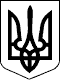 ВЕЛИКОСЕВЕРИНІВСЬКА СІЛЬСЬКА РАДА
КРОПИВНИЦЬКОГО РАЙОНУ КІРОВОГРАДСЬКОЇ ОБЛАСТІТРИДЦЯТЬ ПЕРША  СЕСІЯ ВОСЬМОГО СКЛИКАННЯРІШЕННЯвід «      »  квітня  2019 року                                                                          №с.Велика СеверинкаПро продаж земельної ділянкиу с. Велика Северинкагр. Пролуненку Станіславу ВасильовичуКеруючись ст. 144 Конституції України, п. 34 ст. 26, 60 Закону України «Про місцеве самоврядування в Україні»,  Відповідно до ст. 12, 19, 81, 91, 127, 128, 201, Земельного Кодексу України, з метою створення умов економічного регулювання земельних відносин та поповнення бюджету територіальної громади СІЛЬСЬКА РАДА ВИРІШИЛА:1.Надати погодження на продаж у власність громадянину Пролуненку Станіславу Васильовичу земельної ділянки загальною площею 0,1001 га  під розміщення гаражу для ремонту автомобілів за адресою : село Велика Северинка, вул. Степова, 22 А Кропивницького району Кіровоградської області, яка перебуває в користуванні громадянина Пролуненку Станіславу Васильовичу згідно договору оренди реєстраційний № б/н від 18 грудня 2009 року зареєстрованого за № 041037200040 від 29 березня 2010 року.		2. Доручити сільському голові Великосеверинівської сільської ради укласти з громадянином Пролуненком Станіславом Васильовичем договір про оплату авансового внеску в рахунок оплати ціни земельної ділянки.3.Доручити виконкому Великосеверинівської сільської ради замовити експертну грошову оцінку земельної ділянки в п.1даного рішення.4.Котроль за виконанням даного рішення покласти на сільського голову.Сільський голова                                                                    С. ЛЕВЧЕНКО
                                                             ПРОЕКТВЕЛИКОСЕВЕРИНІВСЬКА СІЛЬСЬКА РАДА
КРОПИВНИЦЬКОГО РАЙОНУ КІРОВОГРАДСЬКОЇ ОБЛАСТІТРИДЦЯТЬ ПЕРША  СЕСІЯ ВОСЬМОГО СКЛИКАННЯРІШЕННЯвід «      »  квітня  2019 року                                                                          №с.Велика СеверинкаПро включення вільних земельнихділянок до переліку земельнихділянок, які виставлятимутьсяна конкурентних засадах (земельні торги)		Керуючись ст. 144 Конституції України, п. 34 ст. 26, 60 Закону України «Про місцеве самоврядування в Україні»,  Відповідно до ст. 12, 19,127, 128, 134-139, 201 Земельного Кодексу України, з метою створення умов економічного регулювання земельних відносин та поповнення бюджету територіальної громади, розглянувши заяву ТОВ «Ландтех»СІЛЬСЬКА РАДА ВИРІШИЛА:		1.Внести до переліку земельних ділянок комунальної власності для продажу права власності на земельну ділянку на земельних торгах – земельну ділянку:- загальною площею 3,0000 га;- цільове призначення: для будівництва і обслуговування будівель торгівлі  (код КВЦПЗ – 03.07);- вид використання земельної ділянки: під розміщення підприємства по продажу та обслуговуванню сільськогосподарської техніки;- категорія земель: землі житлової та громадської забудови;- кадастровий номер – 3522581200:57:000:1059;- місце розташування:  село Підгайці Кропивницького району Кіровоградської області.		2.Доручити сільському голові Великосеверинівської сільської ради укласти з ТОВ «Ландтех» договір про оплату авансового внеску в рахунок оплати ціни земельної ділянки.		3.Доручити виконкому Великосеверинівської сільської ради замовити експертну грошову оцінку земельної ділянки в п.1даного рішення. 4.Котроль за виконанням даного рішення покласти на сільського голову.Сільський голова                                                                    С. ЛЕВЧЕНКО                                                                            ПРОЕКТВЕЛИКОСЕВЕРИНІВСЬКА СІЛЬСЬКА РАДА
КРОПИВНИЦЬКОГО РАЙОНУ КІРОВОГРАДСЬКОЇ ОБЛАСТІТРИДЦЯТЬ ПЕРША СЕСІЯ ВОСЬМОГО СКЛИКАННЯРІШЕННЯвід «      »  квітня  2019 року                                                                          №с. Велика СеверинкаПро передачу у власність земельної ділянки для ведення особистогоселянського господарствагр. Томчуку Сергію Олеговичуна території Великосеверинівської сільської радиВідповідно пп.34, 35, п. 2 ст. 26 Закону України “Про місцеве самоврядування в Україні”, ст.ст.12,33,81,90,91,116,121,125,126 Земельного кодексу України, ст.19 Закону України “Про землеустрій”, та розглянувши заяву гр. Томчука Сергія ОлеговичаСІЛЬСЬКА РАДА ВИРІШИЛА:1.Передати у власність гр. Томчуку Сергію Олеговичу земельну ділянку для ведення особистого селянського господарства  (КВЦПЗ А 01.03) загальною площею 2,0000 га, кадастровий номер 3522586400:02:000:1582, із земель комунальної власності, сільськогосподарські землі, пасовища, на території Великосеверинівської сільської ради за адресою Оситнязька сільська рада Кропивницького району Кіровоградської області.2.Зобов”язати гр. Томчука Сергія Олеговича зареєструвати речове право на земельну ділянку, яка зазначена у п. 1 цього рішення та надати копію реєстраційного документа до виконкому Великосеверинівської сільської ради.3.Контроль за виконанням даного рішення покласти на сільського голову.Сільський голова                                                                       С. ЛЕВЧЕНКО                                                                          ПРОЕКТВЕЛИКОСЕВЕРИНІВСЬКА СІЛЬСЬКА РАДА
КРОПИВНИЦЬКОГО РАЙОНУ КІРОВОГРАДСЬКОЇ ОБЛАСТІТРИДЦЯТЬ ПЕРША СЕСІЯ ВОСЬМОГО СКЛИКАННЯРІШЕННЯвід «      »  квітня  2019 року                                                                          №с. Велика СеверинкаПро передачу у власність земельної ділянки для ведення особистогоселянського господарствагр. Мелющенку Василю Івановичуна території Великосеверинівської сільської радиВідповідно пп.34, 35, п. 2 ст. 26 Закону України “Про місцеве самоврядування в Україні”, ст.ст.12,33,81,90,91,116,121,125,126 Земельного кодексу України, ст.19 Закону України “Про землеустрій”, та розглянувши заяву гр. Мелющенка Василя ІвановичаСІЛЬСЬКА РАДА ВИРІШИЛА:1.Передати у власність гр. Мелющенку Василю Івановичу земельну ділянку для ведення особистого селянського господарства  (КВЦПЗ А 01.03) загальною площею 1,4951 га, кадастровий номер 3522586400:02:000:1962, із земель комунальної власності, сільськогосподарські землі, рілля, на території Великосеверинівської сільської ради за адресою Оситнязька сільська рада Кропивницького району Кіровоградської області.2.Зобов”язати гр. Мелющенка Василя Івановича зареєструвати речове право на земельну ділянку, яка зазначена у п. 1 цього рішення та надати копію реєстраційного документа до виконкому Великосеверинівської сільської ради.3.Контроль за виконанням даного рішення покласти на сільського голову.Сільський голова                                                                       С. ЛЕВЧЕНКО                                                                          ПРОЕКТВЕЛИКОСЕВЕРИНІВСЬКА СІЛЬСЬКА РАДА
КРОПИВНИЦЬКОГО РАЙОНУ КІРОВОГРАДСЬКОЇ ОБЛАСТІТРИДЦЯТЬ ПЕРША СЕСІЯ ВОСЬМОГО СКЛИКАННЯРІШЕННЯвід «      »  квітня  2019 року                                                                          №с. Велика СеверинкаПро передачу у власність земельної ділянки для ведення особистогоселянського господарствагр. Ободовському Анатолію Валентиновичуна території Великосеверинівської сільської радиВідповідно пп.34, 35, п. 2 ст. 26 Закону України “Про місцеве самоврядування в Україні”, ст.ст.12,33,81,90,91,116,121,125,126 Земельного кодексу України, ст.19 Закону України “Про землеустрій”, та розглянувши заяву гр. Ободовського Анатолія ВалентиновичаСІЛЬСЬКА РАДА ВИРІШИЛА:1.Передати у власність гр. Ободовському Анатолію Валентиновичу земельну ділянку для ведення особистого селянського господарства  (КВЦПЗ А 01.03) загальною площею 2,0000 га, кадастровий номер 3522586400:02:000:1583, із земель комунальної власності, сільськогосподарські землі, пасовища, на території Великосеверинівської сільської ради за адресою Оситнязька сільська рада Кропивницького району Кіровоградської області.2.Зобов”язати гр. Ободовського Анатолія Валентиновича зареєструвати речове право на земельну ділянку, яка зазначена у п. 1 цього рішення та надати копію реєстраційного документа до виконкому Великосеверинівської сільської ради.3.Контроль за виконанням даного рішення покласти на сільського голову.Сільський голова                                                                       С. ЛЕВЧЕНКО                                                             ПРОЕКТВЕЛИКОСЕВЕРИНІВСЬКА СІЛЬСЬКА РАДА
КРОПИВНИЦЬКОГО РАЙОНУ КІРОВОГРАДСЬКОЇ ОБЛАСТІТРИДЦЯТЬ ПЕРША  СЕСІЯ ВОСЬМОГО СКЛИКАННЯРІШЕННЯвід «      »  квітня  2019 року                                                                          №с.Велика СеверинкаПро відмову у наданні земельної ділянкигр. Жабокрицькій Наталії Володимирівні	Відповідно до ст. 26 Закону України «Про місцеве самоврядування в Україні», ст. 12, 118 Земельного кодексу України та розглянувши заяву  гр. Жабокрицької Наталії ВолодимирівніСІЛЬСЬКА РАДА ВИРІШИЛА:1. Відмовити гр. Жабокрицькій Наталії Володимирівні у наданні земельної діялнки для ведення особистого селянського господарства на території Великосеверинівської сільської ради Кропивницького району Кіровоградської області в зв’язку з тим, що не наданий повний пакет документів. 2.Контроль за даним рішенням покласти на сільського голову.Сільський голова                                                               С. ЛЕВЧЕНКО                                                              ПРОЕКТВЕЛИКОСЕВЕРИНІВСЬКА СІЛЬСЬКА РАДА
КРОПИВНИЦЬКОГО РАЙОНУ КІРОВОГРАДСЬКОЇ ОБЛАСТІТРИДЦЯТЬ ПЕРША  СЕСІЯ ВОСЬМОГО СКЛИКАННЯРІШЕННЯвід «      »  квітня  2019 року                                                                          №Про відмову у наданні земельної ділянкигр. Дубенку Сергію ІвановичуВідповідно до ст. 26 Закону України «Про місцеве самоврядування в Україні», ст. 12, 118 Земельного кодексу України та розглянувши заяву  гр. Дубенка Сергія ІвановичаСІЛЬСЬКА РАДА ВИРІШИЛА:1. Відмовити гр. Дубенку Сергію Івановичу у наданні земельної діялнки для ведення особистого селянського господарства на території Великосеверинівської сільської ради Кропивницького району Кіровоградської області в зв’язку з тим, що не наданий повний пакет документів. 2.Контроль за даним рішенням покласти на сільського голову.Сільський голова                                                               С. ЛЕВЧЕНКО                                                            ПРОЕКТВЕЛИКОСЕВЕРИНІВСЬКА СІЛЬСЬКА РАДА
КРОПИВНИЦЬКОГО РАЙОНУ КІРОВОГРАДСЬКОЇ ОБЛАСТІТРИДЦЯТЬ ПЕРША  СЕСІЯ ВОСЬМОГО СКЛИКАННЯРІШЕННЯвід «      »  квітня  2019 року                                                                          №с.Велика СеверинкаПро відмову у наданні дозволу на розробку проекту землеустрою щодо відведення земельної ділянкиу власність для ведення особистого селянського господарства гр. Манукяну Камо КарібовичуВідповідно до ст. 26 Закону України «Про місцеве самоврядування в Україні», ст. ст. 12, 59, 60 , 61, 84  Земельного кодексу України, ст. ст. 1,  10, 88, 89 Водного кодексу України та розглянувши заяву  гр. Манукяна Камо КарібовичаСІЛЬСЬКА РАДА ВИРІШИЛА:1. Відмовити гр. Манукяну Камо Карібовичу у наданні дозволу на виготовлення проекту землеустрою щодо відведення земельної   ділянки для ведення особистого селянського господарства, орієнтовною площею 2,0000 га, на території Великосеверинівської сільської ради Кропивницького району Кіровоградської області в зв’язку з тим, що зазначена земельна ділянка (заява від 21.02.2019 року № 454/05-30 із доданим викопіюванням бажаної земельної ділянки) розташована у прибережній захисній смузі  вздовж річки Інгул.2.Контроль  за даним рішенням покласти на сільського голову.Сільський голова                                                               С. ЛЕВЧЕНКО                                                             ПРОЕКТВЕЛИКОСЕВЕРИНІВСЬКА СІЛЬСЬКА РАДА
КРОПИВНИЦЬКОГО РАЙОНУ КІРОВОГРАДСЬКОЇ ОБЛАСТІТРИДЦЯТЬ ПЕРША  СЕСІЯ ВОСЬМОГО СКЛИКАННЯРІШЕННЯвід «      »  квітня  2019 року                                                                          №с.Велика СеверинкаПро відмову у наданні дозволу на розробку проекту землеустрою щодо відведення земельної ділянкиу власність для ведення особистого селянського господарства гр. Семененку Олександру ДмитровичуВідповідно до ст. 26 Закону України «Про місцеве самоврядування в Україні», ст. ст. 12, 59, 60 , 61, 84  Земельного кодексу України, ст. ст. 1,  10, 88, 89 Водного кодексу України та розглянувши заяву  гр. Семененка Олександра ДмитровичаСІЛЬСЬКА РАДА ВИРІШИЛА:1. Відмовити гр. Семененку Олександру Дмитровичу у наданні дозволу на виготовлення проекту землеустрою щодо відведення земельної   ділянки для ведення особистого селянського господарства, орієнтовною площею 2,0000 га, на території Великосеверинівської сільської ради Кропивницького району Кіровоградської області в зв’язку з тим, що зазначена земельна ділянка (заява від 21.02.2019 року № 453/05-30 із доданим викопіюванням бажаної земельної ділянки) розташована  у прибережній захисній смузі  вздовж річки Інгул.2.Контроль  за даним рішенням покласти на сільського голову.Сільський голова                                                               С. ЛЕВЧЕНКО                                                         ПРОЕКТВЕЛИКОСЕВЕРИНІВСЬКА СІЛЬСЬКА РАДА
КРОПИВНИЦЬКОГО РАЙОНУ КІРОВОГРАДСЬКОЇ ОБЛАСТІТРИДЦЯТЬ ПЕРША  СЕСІЯ ВОСЬМОГО СКЛИКАННЯРІШЕННЯвід «      »  квітня  2019 року                                                                          №с.Велика СеверинкаПро відмову у наданні дозволу на розробку проекту землеустрою щодо відведення земельної ділянкиу власність для ведення особистого селянського господарства гр. Плющакову Дмитру АндрійовичуВідповідно до ст. 26 Закону України «Про місцеве самоврядування в Україні», ст. ст. 12, 59, 60 , 61, 84  Земельного кодексу України, ст. ст. 1,  10, 88, 89 Водного кодексу України та розглянувши заяву  гр. Плющакова Дмитра АндрійовичаСІЛЬСЬКА РАДА ВИРІШИЛА:1. Відмовити гр. Плющакову Дмитру Андрійовичу у наданні дозволу на виготовлення проекту землеустрою щодо відведення земельної   ділянки для ведення особистого селянського господарства, орієнтовною площею 2,0000 га, на території Великосеверинівської сільської ради Кропивницького району Кіровоградської області в зв’язку з тим, що зазначена земельна ділянка (заява від 07.03.2019 року № 473/05-30 із доданим викопіюванням бажаної земельної ділянки)  розташована у прибережній захисній смузі  вздовж річки Інгул та територія  відноситися до гідрологічної пам’ятки.2.Контроль  за даним рішенням покласти на сільського голову.Сільський голова                                                               С. ЛЕВЧЕНКО                                                         ПРОЕКТВЕЛИКОСЕВЕРИНІВСЬКА СІЛЬСЬКА РАДА
КРОПИВНИЦЬКОГО РАЙОНУ КІРОВОГРАДСЬКОЇ ОБЛАСТІТРИДЦЯТЬ ПЕРША  СЕСІЯ ВОСЬМОГО СКЛИКАННЯРІШЕННЯвід «      »  квітня  2019 року                                                                          №с.Велика СеверинкаПро відмову у наданні дозволу на розробку проекту землеустрою щодо відведення земельної ділянкиу власність для ведення особистого селянського господарства гр. Заболотній Ользі МиколаївніВідповідно до ст. 26 Закону України «Про місцеве самоврядування в Україні», ст. ст. 12, 59, 60 , 61, 84  Земельного кодексу України, ст. ст. 1,  10, 88, 89 Водного кодексу України та розглянувши заяву  гр. Заболотної Ольги МиколаївниСІЛЬСЬКА РАДА ВИРІШИЛА:	1. Відмовити гр. Заболотній Ользі Миколаївні у наданні дозволу на виготовлення проекту землеустрою щодо відведення земельної   ділянки для ведення особистого селянського господарства, орієнтовною площею 2,0000 га,  на території Великосеверинівської сільської ради Кропивницького району Кіровоградської області в зв’язку з тим, що зазначена земельна ділянка (заява від 21.03.2019 року № 511/05-30 із доданим викопіюванням бажаної земельної ділянки) розташована у прибережній захисній смузі  вздовж річки Інгул та територія  відноситися до гідрологічної пам’ятки.2.Контроль  за даним рішенням покласти на сільського голову.Сільський голова                                                               С. ЛЕВЧЕНКО                                                         ПРОЕКТВЕЛИКОСЕВЕРИНІВСЬКА СІЛЬСЬКА РАДА
КРОПИВНИЦЬКОГО РАЙОНУ КІРОВОГРАДСЬКОЇ ОБЛАСТІТРИДЦЯТЬ ПЕРША  СЕСІЯ ВОСЬМОГО СКЛИКАННЯРІШЕННЯвід «      »  квітня  2019 року                                                                          №с.Велика СеверинкаПро відмову у передачі земельної ділянкиу власність для ведення особистого селянського господарства гр. Цибульці Руслану ПетровичуВідповідно до ст. 26 Закону України «Про місцеве самоврядування в Україні», ст. 12 Земельного кодексу України та розглянувши заяву  гр. Цибульки Руслана ПетровичаСІЛЬСЬКА РАДА ВИРІШИЛА:1. Відмовити гр. Цибульці Руслану Петровичу у передачі земельної   ділянки, кадастровий номер 3522586400:02:000:1584, для ведення особистого селянського господарства на території Великосеверинівської сільської ради Кропивницького району Кіровоградської області в зв’язку з тим, що зазначена земельна ділянка  передана у власність іншому громадянину.2.Контроль  за даним рішенням покласти на сільського голову.Сільський голова                                                               С. ЛЕВЧЕНКО                                                         ПРОЕКТВЕЛИКОСЕВЕРИНІВСЬКА СІЛЬСЬКА РАДА
КРОПИВНИЦЬКОГО РАЙОНУ КІРОВОГРАДСЬКОЇ ОБЛАСТІТРИДЦЯТЬ ПЕРША  СЕСІЯ ВОСЬМОГО СКЛИКАННЯРІШЕННЯвід «      »  квітня  2019 року                                                                          №с.Велика СеверинкаПро відмову у передачі земельної ділянкиу власність для ведення особистого селянського господарства гр. Ковальчук Олені ІванівніВідповідно до ст. 26 Закону України «Про місцеве самоврядування в Україні», ст. 12 Земельного кодексу України та розглянувши заяву   гр. Ковальчук Олени ІванівниСІЛЬСЬКА РАДА ВИРІШИЛА:1. Відмовити гр. Ковальчук Олені Іванівні у передачі земельної   ділянки, кадастровий номер 3522586400:02:000:1962, для ведення особистого селянського господарства на території Великосеверинівської сільської ради Кропивницького району Кіровоградської області в зв’язку з тим, що зазначена земельна ділянка  передана у власність іншому громадянину.2.Контроль  за даним рішенням покласти на сільського голову.Сільський голова                                                               С. ЛЕВЧЕНКО                                                         ПРОЕКТВЕЛИКОСЕВЕРИНІВСЬКА СІЛЬСЬКА РАДА
КРОПИВНИЦЬКОГО РАЙОНУ КІРОВОГРАДСЬКОЇ ОБЛАСТІТРИДЦЯТЬ ПЕРША  СЕСІЯ ВОСЬМОГО СКЛИКАННЯРІШЕННЯвід «      »  квітня  2019 року                                                                          №с.Велика СеверинкаПро відмову у передачі земельної ділянкиу власність для ведення особистого селянського господарства гр. Цимбалюк Оксані ЛеонідівніВідповідно до ст. 26 Закону України «Про місцеве самоврядування в Україні», ст. 12 Земельного кодексу України та розглянувши заяву   гр. Цимбалюк Оксані ЛеонідівніСІЛЬСЬКА РАДА ВИРІШИЛА:1. Відмовити гр. Цимбалюк Оксані Леонідівні у передачі земельної   ділянки, кадастровий номер 3522586400:02:000:1581, для ведення особистого селянського господарства на території Великосеверинівської сільської ради Кропивницького району Кіровоградської області в зв’язку з тим, що зазначена земельна ділянка  передана у власність іншому громадянину.2.Контроль  за даним рішенням покласти на сільського голову.Сільський голова                                                               С. ЛЕВЧЕНКО                                                 ПРОЕКТВЕЛИКОСЕВЕРИНІВСЬКА СІЛЬСЬКА РАДА
КРОПИВНИЦЬКОГО РАЙОНУ КІРОВОГРАДСЬКОЇ ОБЛАСТІТРИДЦЯТЬ ПЕРША  СЕСІЯ ВОСЬМОГО СКЛИКАННЯРІШЕННЯвід «      »  квітня  2019 року                                                                          №с.Велика СеверинкаПро відмову у передачі земельної ділянкиу власність для ведення особистого селянського господарства гр. Рубану Руслану ОлександровичуВідповідно до ст. 26 Закону України «Про місцеве самоврядування в Україні», ст. 12 Земельного кодексу України та розглянувши заяву гр. Рубана Руслана ОлександровичаСІЛЬСЬКА РАДА ВИРІШИЛА:1. Відмовити гр. Рубану Руслану Олександровичу у передачі земельної   ділянки, кадастровий номер 3522586400:02:000:1583, для ведення особистого селянського господарства на території Великосеверинівської сільської ради Кропивницького району Кіровоградської області в зв’язку з тим, що зазначена земельна ділянка  передана у власність іншому громадянину.2.Контроль  за даним рішенням покласти на сільського голову.Сільський голова                                                               С. ЛЕВЧЕНКО                                   ПРОЕКТВЕЛИКОСЕВЕРИНІВСЬКА СІЛЬСЬКА РАДА
КРОПИВНИЦЬКОГО РАЙОНУ КІРОВОГРАДСЬКОЇ ОБЛАСТІТРИДЦЯТЬ ПЕРША  СЕСІЯ ВОСЬМОГО СКЛИКАННЯРІШЕННЯвід «      »  квітня  2019 року                                                                          №с.Велика СеверинкаПро відмову у передачі земельної ділянкиу власність для ведення особистого селянського господарства гр. Скринніку Олександру ВалерійовичуВідповідно до ст. 26 Закону України «Про місцеве самоврядування в Україні», ст. 12 Земельного кодексу України та розглянувши заяву  гр. Скринніка Олександра ВалерійовичаСІЛЬСЬКА РАДА ВИРІШИЛА:1. Відмовити гр. Скринніку Олександру Валерійовичу у передачі земельної   ділянки, кадастровий номер 3522586400:02:000:1582, для ведення особистого селянського господарства на території Великосеверинівської сільської ради Кропивницького району Кіровоградської області в зв’язку з тим, що зазначена земельна ділянка  передана у власність іншому громадянину.2.Контроль  за даним рішенням покласти на сільського голову.Сільський голова                                                               С. ЛЕВЧЕНКО                                                 ПРОЕКТВЕЛИКОСЕВЕРИНІВСЬКА СІЛЬСЬКА РАДА
КРОПИВНИЦЬКОГО РАЙОНУ КІРОВОГРАДСЬКОЇ ОБЛАСТІТРИДЦЯТЬ ПЕРША  СЕСІЯ ВОСЬМОГО СКЛИКАННЯРІШЕННЯвід «      »  квітня  2019 року                                                                          №с.Велика СеверинкаПро відмову у наданні дозволу на розробку проекту землеустрою щодо відведення земельної ділянкиу власність для ведення особистого селянського господарства гр. Манукяну Ашхаріку КамовичуВідповідно до ст. 26 Закону України «Про місцеве самоврядування в Україні», ст. ст. 12, 59, 60 , 61, 84  Земельного кодексу України, ст. ст. 1,  10, 88, 89 Водного кодексу України та розглянувши заяву  гр. Манукяна Ашхарика КамовичаСІЛЬСЬКА РАДА ВИРІШИЛА:1. Відмовити гр. Манукяну Ашхаріку Камовичу у наданні дозволу на виготовлення проекту землеустрою щодо відведення земельної   ділянки для ведення особистого селянського господарства, орієнтовною площею 2,0000 га,  на території Великосеверинівської сільської ради Кропивницького району Кіровоградської області, із земель комунальної власності Великосеверинівської сільської ради, кадастровий номер 3522586400:02:000:1426, в зв’язку з тим, що зазначена земельна ділянка (заява від 01.04.2019 року № 525/05-30 із доданим викопіюванням бажаної земельної ділянки) розташована у прибережній захисній смузі  вздовж річки Крутоярки.2.Контроль  за даним рішенням покласти на сільського голову.Сільський голова                                                               С. ЛЕВЧЕНКО                                                 ПРОЕКТВЕЛИКОСЕВЕРИНІВСЬКА СІЛЬСЬКА РАДА
КРОПИВНИЦЬКОГО РАЙОНУ КІРОВОГРАДСЬКОЇ ОБЛАСТІТРИДЦЯТЬ ПЕРША  СЕСІЯ ВОСЬМОГО СКЛИКАННЯРІШЕННЯвід «      »  квітня  2019 року                                                                          №с.Велика СеверинкаПро відмову у наданні дозволу на розробку проекту землеустрою щодо відведення земельної ділянкиу власність для ведення особистого селянського господарства гр. Гатману Дмитру ГригоровичуВідповідно до ст. 26 Закону України «Про місцеве самоврядування в Україні», ст. ст. 12, 59, 60 , 61, 84  Земельного кодексу України, ст. ст. 1,  10, 88, 89 Водного кодексу України та розглянувши заяву  гр. Гатмана Дмитра ГригоровичаСІЛЬСЬКА РАДА ВИРІШИЛА:1. Відмовити гр. Гатману Дмитру Григоровичу у наданні дозволу на виготовлення проекту землеустрою щодо відведення земельної   ділянки для ведення особистого селянського господарства, орієнтовною площею 2,0000 га,  на території Великосеверинівської сільської ради Кропивницького району Кіровоградської області, із земель комунальної власності Великосеверинівської сільської ради, кадастровий номер 3522586400:02:000:1007, в зв’язку з тим, що зазначена земельна ділянка (заява від 02.04.2019 року № 528/05-30 із доданим викопіюванням бажаної земельної ділянки) розташована у прибережній захисній смузі  річки Крутоярка.2.Контроль  за даним рішенням покласти на сільського голову.Сільський голова                                                               С. ЛЕВЧЕНКО                                                 ПРОЕКТВЕЛИКОСЕВЕРИНІВСЬКА СІЛЬСЬКА РАДА
КРОПИВНИЦЬКОГО РАЙОНУ КІРОВОГРАДСЬКОЇ ОБЛАСТІТРИДЦЯТЬ ПЕРША  СЕСІЯ ВОСЬМОГО СКЛИКАННЯРІШЕННЯвід «      »  квітня  2019 року                                                                          №с.Велика СеверинкаПро відмову у наданні дозволу на розробку проекту землеустрою щодо відведення земельної ділянкиу власність для ведення особистого селянського господарства гр. Гриценку Руслану ВолодимировичуВідповідно до ст. 26 Закону України «Про місцеве самоврядування в Україні», ст. ст. 12, 59, 60 , 61, 84  Земельного кодексу України, ст. ст. 1,  10, 88, 89 Водного кодексу України та розглянувши заяву  гр. Гриценка Руслана ВолодимировичаСІЛЬСЬКА РАДА ВИРІШИЛА:1. Відмовити гр. Гриценку Руслану Володимировичу у наданні дозволу на виготовлення проекту землеустрою щодо відведення земельної   ділянки для ведення особистого селянського господарства, орієнтовною площею 2,0000 га,  на території Великосеверинівської сільської ради Кропивницького району Кіровоградської області, із земель комунальної власності Великосеверинівської сільської ради в зв’язку з тим, що зазначена земельна ділянка (заява від 03.04.2019 року № 530/05-30 із доданим викопіюванням бажаної земельної ділянки) розташована у прибережній захисній смузі  річки Інгул.2.Контроль  за даним рішенням покласти на сільського голову.Сільський голова                                                               С. ЛЕВЧЕНКО                                                 ПРОЕКТВЕЛИКОСЕВЕРИНІВСЬКА СІЛЬСЬКА РАДА
КРОПИВНИЦЬКОГО РАЙОНУ КІРОВОГРАДСЬКОЇ ОБЛАСТІТРИДЦЯТЬ ПЕРША  СЕСІЯ ВОСЬМОГО СКЛИКАННЯРІШЕННЯвід «      »  квітня  2019 року                                                                          №с.Велика СеверинкаПро відмову у наданні дозволу на розробку проекту землеустрою щодо відведення земельної ділянкиу власність для ведення особистого селянського господарства гр. Габінету Віталію Вадимовичу	Відповідно до ст. 26 Закону України «Про місцеве самоврядування в Україні», ст. 12 Земельного кодексу України, ДЕРЖАВНИХ САНІТАРНИХ ПРАВИЛ ТА НОРМ "Гігієнічні вимоги щодо облаштування і утримання кладовищ в населених пунктах України"  ДСанПіН 2.2.2.028-99 та розглянувши заяву  гр. Габінета Віталія ВадимовичаСІЛЬСЬКА РАДА ВИРІШИЛА:1. Відмовити гр. Габінету Віталію Вадимовичу у наданні дозволу на виготовлення проекту землеустрою щодо відведення земельної   ділянки для ведення особистого селянського господарства, орієнтовною площею 0,4500 га,  на території Великосеверинівської сільської ради Кропивницького району Кіровоградської області, із земель комунальної власності Великосеверинівської сільської ради в зв’язку з тим, що частина зазначеної земельної ділянки (заява від 21.03.2019 року № 508/05-30 із доданим викопіюванням бажаної земельної ділянки) комунальної власності розташована у СЗЗ кладовища та частина земельної ділянки відноситься до земель державної власності та території з особливим режимом використання земель і природокористування, яка виділяється навколо особливо цінних природних об'єктів.2.Контроль  за даним рішенням покласти на сільського голову.Сільський голова                                                               С. ЛЕВЧЕНКО                                                 ПРОЕКТВЕЛИКОСЕВЕРИНІВСЬКА СІЛЬСЬКА РАДА
КРОПИВНИЦЬКОГО РАЙОНУ КІРОВОГРАДСЬКОЇ ОБЛАСТІТРИДЦЯТЬ ПЕРША  СЕСІЯ ВОСЬМОГО СКЛИКАННЯРІШЕННЯвід «      »  квітня  2019 року                                                                          №с.Велика СеверинкаПро відмову у наданні дозволу на розробку проекту землеустрою щодо відведення земельної ділянкиу власність для ведення індивідуального садівництвагр. Мельніченку Юрію ОлексійовичуВідповідно до ст. 26 Закону України «Про місцеве самоврядування в Україні», ст. ст. 12, 59, 60 , 61, 84  Земельного кодексу України, ст. ст. 1,  10, 88, 89 Водного кодексу України та розглянувши заяву  гр. Мельніченка Юрія ОлексійовичаСІЛЬСЬКА РАДА ВИРІШИЛА:1. Відмовити гр. Мельніченку Юрію Олексійовичу у наданні дозволу на виготовлення проекту землеустрою щодо відведення земельної  ділянки для ведення індивідуального садівництва, орієнтовною площею 0,1000 га по     вул. Садова в селі Оситняжка, Кропивницького району Кіровоградської області в зв’язку з тим, що зазначена земельна ділянка (заява від 21.03.2019 року № 509/05-30 із доданим викопіюванням бажаної земельної ділянки) розташована у прибережній захисній смузі  ставка.2.Контроль  за даним рішенням покласти на сільського голову.Сільський голова                                                               С. ЛЕВЧЕНКО                                                 ПРОЕКТВЕЛИКОСЕВЕРИНІВСЬКА СІЛЬСЬКА РАДА
КРОПИВНИЦЬКОГО РАЙОНУ КІРОВОГРАДСЬКОЇ ОБЛАСТІТРИДЦЯТЬ ПЕРША  СЕСІЯ ВОСЬМОГО СКЛИКАННЯРІШЕННЯвід «      »  квітня  2019 року                                                                          №с.Велика СеверинкаПро відмову у наданні земельної ділянкигр. Яблуновській Наталії Вячеславівні	Відповідно до ст. 26 Закону України «Про місцеве самоврядування в Україні», ст. 12, 118 Земельного кодексу України та розглянувши заяву                                   гр. Яблуновської Наталії ВячеславівниСІЛЬСЬКА РАДА ВИРІШИЛА:Відмовити гр. Яблуновській Наталії Вячеславівні у наданні дозволу на розробку проекту землеустрою щодо відведення особистого селянського господарства у власність  в зв’язку з проведенням інвентаризації земель на території Великосеверинівської ради.  Контроль за даним рішенням покласти на сільського голову.Сільський голова                                                               С. ЛЕВЧЕНКО                                                 ПРОЕКТВЕЛИКОСЕВЕРИНІВСЬКА СІЛЬСЬКА РАДА
КРОПИВНИЦЬКОГО РАЙОНУ КІРОВОГРАДСЬКОЇ ОБЛАСТІТРИДЦЯТЬ ПЕРША  СЕСІЯ ВОСЬМОГО СКЛИКАННЯРІШЕННЯвід «      »  квітня  2019 року                                                                          №с.Велика СеверинкаПро відмову у наданні земельної ділянкигр. Лясніковій Марії Сергіївні	Відповідно до ст. 26 Закону України «Про місцеве самоврядування в Україні», ст. 12, 118 Земельного кодексу України та розглянувши заяву    гр. Лясникової Марії СергіївниСІЛЬСЬКА РАДА ВИРІШИЛА:1 .Відмовити гр. Лясніковій Марії Сергіїіні у наданні дозволу на розробку проекту землеустрою щодо відведення земельної ділянки у власність для будівництва та обслуговування житлового будинку, господарських будівель та споруд (присадибна ділянка)  в зв’язку з невідповідністю місця розташування об’єкта вимогам законів, невірно вказаного у заяві територіального розташування земельної ділянки.  2.Контроль за даним рішенням покласти на сільського голову.Сільський голова                                                               С. ЛЕВЧЕНКО                                                 ПРОЕКТВЕЛИКОСЕВЕРИНІВСЬКА СІЛЬСЬКА РАДА
КРОПИВНИЦЬКОГО РАЙОНУ КІРОВОГРАДСЬКОЇ ОБЛАСТІТРИДЦЯТЬ ПЕРША  СЕСІЯ ВОСЬМОГО СКЛИКАННЯРІШЕННЯвід «      »  квітня  2019 року                                                                          №с.Велика СеверинкаПро відмову у наданні земельної ділянкигр. Білій Зінаїді Федорівні	Відповідно до ст. 26 Закону України «Про місцеве самоврядування в Україні», ст. 12, 118 Земельного кодексу України та розглянувши заяву   гр. Білої Зінаїди ФедорівниСІЛЬСЬКА РАДА ВИРІШИЛА:Відмовити гр. Білій Зінаїді Федорівні у наданні дозволу на розробку проекту землеустрою щодо відведення земельної ділянки у власність для будівництва та обслуговування житлового будинку, господарських будівель та споруд (присадибна ділянка)  в зв’язку з невідповідністю місця розташування об’єкта вимогам законів, невірно вказаного у заяві територіального розташування земельної ділянки.  2.Контроль за даним рішенням покласти на сільського голову.Сільський голова                                                               С. ЛЕВЧЕНКО                                                 ПРОЕКТВЕЛИКОСЕВЕРИНІВСЬКА СІЛЬСЬКА РАДА
КРОПИВНИЦЬКОГО РАЙОНУ КІРОВОГРАДСЬКОЇ ОБЛАСТІТРИДЦЯТЬ ПЕРША  СЕСІЯ ВОСЬМОГО СКЛИКАННЯРІШЕННЯвід «      »  квітня  2019 року                                                                          №с.Велика СеверинкаПро відмову у наданні земельної ділянкигр. Яблуновській Наталії Вячеславівні	Відповідно до ст. 26 Закону України «Про місцеве самоврядування в Україні», ст. 12, 118 Земельного кодексу України та розглянувши заяву                                   гр. Яблуновської Наталії ВячеславівниСІЛЬСЬКА РАДА ВИРІШИЛА:Відмовити гр. Яблуновської Наталії Вячеславівні у наданні дозволу на розробку проекту землеустрою щодо відведення земельної ділянки у власність для будівництва та обслуговування житлового будинку, господарських будівель та споруд (присадибна ділянка)  в зв’язку з невідповідністю місця розташування об’єкта вимогам законів, невірно вказаного у заяві територіального розташування земельної ділянки.  Контроль за даним рішенням покласти на сільського голову.Сільський голова                                                               С. ЛЕВЧЕНКО                                                 ПРОЕКТВЕЛИКОСЕВЕРИНІВСЬКА СІЛЬСЬКА РАДА
КРОПИВНИЦЬКОГО РАЙОНУ КІРОВОГРАДСЬКОЇ ОБЛАСТІТРИДЦЯТЬ ПЕРША  СЕСІЯ ВОСЬМОГО СКЛИКАННЯРІШЕННЯвід «      »  квітня  2019 року                                                                          №с.Велика СеверинкаПро відмову у наданні земельної ділянкигр. Білій Ганні ФедорівніВідповідно до ст. 26 Закону України «Про місцеве самоврядування в Україні», ст. 12, 118 Земельного кодексу України та розглянувши заяву  гр. Білої Ганни ФедорівниСІЛЬСЬКА РАДА ВИРІШИЛА:Відмовити гр. Білій Ганні Федорівні у наданні дозволу на розробку проекту землеустрою щодо відведення земельної ділянки у власність для будівництва та обслуговування житлового будинку, господарських будівель та споруд (присадибна ділянка)  в зв’язку з невідповідністю місця розташування об’єкта вимогам законів, невірно вказаного у заяві територіального розташування земельної ділянки.  2.Контроль за даним рішенням покласти на сільського голову.Сільський голова                                                               С. ЛЕВЧЕНКО                                                 ПРОЕКТВЕЛИКОСЕВЕРИНІВСЬКА СІЛЬСЬКА РАДА
КРОПИВНИЦЬКОГО РАЙОНУ КІРОВОГРАДСЬКОЇ ОБЛАСТІТРИДЦЯТЬ ПЕРША  СЕСІЯ ВОСЬМОГО СКЛИКАННЯРІШЕННЯвід «      »  квітня  2019 року                                                                          №с.Велика СеверинкаПро відмову у наданні земельної ділянкигр. Геєру Олексію Олександровичу	Відповідно до ст. 26 Закону України «Про місцеве самоврядування в Україні», ст. 12, 118 Земельного кодексу України та розглянувши заяву                 гр. Геєра Олексія ОлександровичаСІЛЬСЬКА РАДА ВИРІШИЛА:1. Відмовити гр. Геєру Олексію Олександровичу у наданні земельної ділянки для ведення особистого селянського господарства на території Великосеверинівської сільської ради Кропивницького району Кіровоградської області в зв’язку з тим, що не наданий повний пакет документів. 2.Контроль за даним рішенням покласти на сільського голову.Сільський голова                                                               С. ЛЕВЧЕНКО                                                 ПРОЕКТВЕЛИКОСЕВЕРИНІВСЬКА СІЛЬСЬКА РАДА
КРОПИВНИЦЬКОГО РАЙОНУ КІРОВОГРАДСЬКОЇ ОБЛАСТІТРИДЦЯТЬ ПЕРША  СЕСІЯ ВОСЬМОГО СКЛИКАННЯРІШЕННЯвід «      »  квітня  2019 року                                                                          №с.Велика СеверинкаПро надання дозволу на розробку містобудівної документації 	Відповідно до ст.26 Закону України «Про місцеве самоврядування в Україні», керуючись пунктом 3 статті 10,статтею 19 Закону України «Про регулювання містобудівної діяльності», Постановою Кабінету Міністрів України від 25.05.2011 року №555 «Про затвердження Порядку проведення громадських слухань щодо врахування громадських інтересів під час розроблення проектів містобудівної документації на місцевому рівні», Наказом Мінрегіонбуду України від 16.11.2011 року № 290 «Про затвердження Порядку розроблення містобудівної документації», розглянувши заяву     гр. Нетиса Віталія ЮрійовичаСІЛЬСЬКА РАДА ВИРІШИЛА:1.Надати дозвіл на розробку містобудівної документації «Детальний план території (0,8500 га) для будівництва та обслуговування об’єктів торгівлі зі сходу – земельна ділянка приватної власності для будівництва і обслуговування житлового будинку, господарських будівель і споруд (присадибна ділянка), кадастровий номер 3522581200:51:006:0020, з півдня – земельні ділянки приватної власності для будівництва і обслуговування житлового будинку, господарських будівель і споруд (присадибна ділянка), кадастрові номери 3522581200:51:006:0016, 3522581200:51:006:0017 та земельна ділянка комунальної власності , із заходу –землі комунальної власності для розміщення та експлуатації основних, підсобних і допоміжних будівель та споруд технічної інфраструктури (виробництва та розподілення газу, постачання пари та гарячої води, збирання, очищення та розподілення води, кадастровий номер 3522581200:51:006:0019,  з півночі – вул. Миру  у селі Велика Северинка Кропивницького району Кіровоградської області» (далі – детальний план території). 2. Виступити замовником розроблення детального плану території земельної ділянки орієнтовною площею 0,8500 га, розташованої в межах Великосеверинівської сільської ради Кропивницького району Кіровоградської області, в межах населеного пункту с.Велика Северинка, для будівництва та обслуговування об’єктів торгівлі (далі – Замовник).3. Фінансування робіт із розроблення містобудівної документації здійснити за рахунок коштів гр. Нетиса Віталія Юрійовича або інших джерел, не заборонених законодавством (далі – Інвестор).4. Великосеверинівській сільській раді:	4.1. Визначити, за погодженням з Інвестором, організацію – розробника детального плану території, з відповідним кваліфікаційним сертифікатом на виконання робіт з розроблення містобудівної документації (далі - Розробник).	4.2. Підготувати та надати вихідні дані Нетису Віталію Юрійовичу на розробку детального плану території.4.3. Розроблений проект детального плану території винести на розгляд архітектурно-містобудівної ради при відділі регіонального розвитку, містобудування архітектури та житлово – комунального господарства Кропивницької районної державної адміністрації. 	5. Рекомендувати Великосеверинівській сільській раді спільно з Інвестором:	5.1. Оприлюднити прийняте рішення щодо розроблення детального плану території відповідно до чинного законодавства.	5.2. Забезпечити оприлюднення проекту детального плану території та доступність громадськості до матеріалів містобудівної документації відповідно до чинного законодавства. 	5.3. Організувати та провести процедуру громадських слухань щодо розгляду та врахування громадських інтересів при обговоренні проекту детального плану території.	5.4. Після завершення розроблення детального плану території подати його на затвердження виконавчого комітету Великосеверинівської сільської ради .	6. Укласти трьохсторонній договір між Замовником, Інвестором та Розробником про розроблення детального плану території, вказаного в пункті 1 даного рішення.	7. Великосеверинівській сільській раді при проведенні коригування генерального плану с. Велика Северинка, Кропивницького району, Кіровоградської області  врахувати матеріали детального плану території, зазначеного у пункті 1 даного рішення.	8. Контроль за виконанням даного рішення покласти на сільського голову.Сільський голова                                                               С.ЛЕВЧЕНКО                                                 ПРОЕКТВЕЛИКОСЕВЕРИНІВСЬКА СІЛЬСЬКА РАДА
КРОПИВНИЦЬКОГО РАЙОНУ КІРОВОГРАДСЬКОЇ ОБЛАСТІТРИДЦЯТЬ ПЕРША  СЕСІЯ ВОСЬМОГО СКЛИКАННЯРІШЕННЯвід «      »  квітня  2019 року                                                                          №с.Велика СеверинкаПро надання дозволу на розробку містобудівної документації 	Відповідно до ст.26 Закону України «Про місцеве самоврядування в Україні», керуючись пунктом 3 статті 10,статтею 19 Закону України «Про регулювання містобудівної діяльності», та розглянувши заяву                               гр. Нетиса Віталія ЮрійовичаСІЛЬСЬКА РАДА ВИРІШИЛА:1.Відмовоти у надані дозволу на розробку містобудівної документації «Детальний план території за адресою с. Підгайці, вул. Козака Мамая Кропивницького району Кіровоградської області» в зв’язку з тим, що земельна ділянка розташована за межами населеного пункту. 2 . Контроль за виконанням даного рішення покласти на сільського голову.Сільський голова                                                               С.ЛЕВЧЕНКО                                                       ПРОЕКТВЕЛИКОСЕВЕРИНІВСЬКА СІЛЬСЬКА РАДА
КРОПИВНИЦЬКОГО РАЙОНУ КІРОВОГРАДСЬКОЇ ОБЛАСТІТРИДЦЯТЬ ПЕРША  СЕСІЯ ВОСЬМОГО СКЛИКАННЯРІШЕННЯвід «      »  квітня  2019 року                                                                          №с.Велика СеверинкаПро надання дозволу на розробку технічноїдокументації щодо встановлення (відновлення) меж земельної ділянки в натурі (на місцевості)гр. Білому Сергію Володимировичу           Відповідно ст.26 Закону України “Про місцеве самоврядування в Україні”, ст.ст. 12, 31, 90, 91, 116, 118, 120, 121 Земельного кодексу України, ст.ст. 19, 20, 55 Закону України “Про землеустрій” та розглянувши заяву гр. Білого Сергія ФедоровичаСІЛЬСЬКА РАДА ВИРІШИЛА:1.Надати згоду на розробку технічної документації з землеустрою щодо встановлення (відновлення) меж земельної ділянки в натурі (на місцевості) площею 0,6000 га з них: 0,6000 га — для ведення фермерського господарства  (КВЦПЗ А 01.02),  із земель запасу, сільськогосподарських земель, під сільськогосподарськими будівлями і дворами  за адресою по пров. Озерний, 22 в с. Підгайці Кропивницького району Кіровоградської області гр. Білому Сергію Володимировичу.2.Землевпорядній організації, яка буде виконувати замовлення суворо дотримуватись вимог генеральних планів забудови населених пунктів Великосеверинівської сільської ради Кропивницького району Кіровоградської області.Сільський голова                                                               С. ЛЕВЧЕНКО                                                      ПРОЕКТВЕЛИКОСЕВЕРИНІВСЬКА СІЛЬСЬКА РАДА
КРОПИВНИЦЬКОГО РАЙОНУ КІРОВОГРАДСЬКОЇ ОБЛАСТІТРИДЦЯТЬ ПЕРША  СЕСІЯ ВОСЬМОГО СКЛИКАННЯРІШЕННЯвід «      »  квітня  2019 року                                                                          №с.Велика СеверинкаПро надання дозволу на розробку проектуземлеустрою щодо відведення у власність земельної ділянки для ведення індивідуального садівництва в СК «Приозерний» гр.Шуляку Роману Олександровичу    Відповідно пп.34 п.1 ст. 26 Закону України “Про місцеве самоврядування в Україні”, ст.ст.12,35,81,118,121,125,126 Земельного кодексу України, ст.ст. 19, 20, 50 Закону України “Про землеустрій”, та розглянувши заяву гр. Шуляка Романа ОлександровичаСІЛЬСЬКА РАДА ВИРІШИЛА:1. Надати дозвіл гр. Шуляку Роману Олександровичу на розробку проекту землеустрою щодо відведення у власність земельної ділянки орієнтовною площею 0,1000 га з них: 0,1000 га — для індивідуального садівництва  (КВЦПЗ А 01.05), із земель запасу комунальної власності, сільськогосподарських земель, садів, що перебувають в постійному користуванні СК «Приозерний», земельна ділянка № 72 на території Великосеверинівської сільської ради Кропивницького району Кіровоградської області.2.Зобов”язати гр. Шуляка Романа Олександровича замовити проект землеустрою щодо відведення у власність земельної ділянки вказаної в п.1 цього рішення в землевпорядній організації, що має відповідну ліцензію, та на протязі 365 (триста шістдесят п”ять) днів подати його на затвердження чергової сесії.3.В разі не виконання п.2 даного рішення втрачає свою чинність.\4.Попередити гр. Шуляка Романа Олександровича про те, що приступати до використання земельної ділянки до встановлення меж в натурі (на місцевості), одержання документів, що посвідчує право на неї, та їх державної реєстрації – забороняється.5.Землевпорядній організації, що буде виконувати розробку проекту землеустрою щодо відведення у власність земельних ділянок, суворо дотримуватись вимог генеральних планів забудови населених пунктів Великосеверинівської сільської ради.6.Контроль за виконанням даного рішення покласти на сільського голову.Сільський голова                                                                         С. ЛЕВЧЕНКО                                                          ПРОЕКТВЕЛИКОСЕВЕРИНІВСЬКА СІЛЬСЬКА РАДА
КРОПИВНИЦЬКОГО РАЙОНУ КІРОВОГРАДСЬКОЇ ОБЛАСТІТРИДЦЯТЬ ПЕРША  СЕСІЯ ВОСЬМОГО СКЛИКАННЯРІШЕННЯвід «      »  квітня  2019 року                                                                          №с.Велика СеверинкаПро надання дозволу на розробку проектуземлеустрою щодо відведення у власність земельної ділянки для ведення індивідуального садівництва в СК «Приозерний» гр. Телевній Наталії Василівні    Відповідно пп.34 п.1 ст. 26 Закону України “Про місцеве самоврядування в Україні”, ст.ст.12,35,81,118,121,125,126 Земельного кодексу України, ст.ст. 19, 20, 50 Закону України “Про землеустрій”, та розглянувши заяву гр. Телевної Наталії ВасилівниСІЛЬСЬКА РАДА ВИРІШИЛА:1. Надати дозвіл гр. Телевній Наталії Василівні на розробку проекту землеустрою щодо відведення у власність земельної ділянки орієнтовною площею 0,1000 га з них: 0,1000 га — для індивідуального садівництва  (КВЦПЗ А 01.05), із земель запасу комунальної власності, сільськогосподарських земель, садів, що перебувають в постійному користуванні СК «Приозерний», земельна ділянка № 73 на території Великосеверинівської сільської ради Кропивницького району Кіровоградської області.2.Зобов”язати гр. Телевнівну Наталію Василівну замовити проект землеустрою щодо відведення у власність земельної ділянки вказаної в п.1 цього рішення в землевпорядній організації, що має відповідну ліцензію, та на протязі 365 (триста шістдесят п”ять) днів подати його на затвердження чергової сесії.3.В разі не виконання п.2 даного рішення втрачає свою чинність.4.Попередити гр. Телевніву Наталію Василівну про те, що приступати до використання земельної ділянки до встановлення меж в натурі (на місцевості), одержання документів, що посвідчує право на неї, та їх державної реєстрації – забороняється.5.Землевпорядній організації, що буде виконувати розробку проекту землеустрою щодо відведення у власність земельних ділянок, суворо дотримуватись вимог генеральних планів забудови населених пунктів Великосеверинівської сільської ради.6.Контроль за виконанням даного рішення покласти на сільського голову.Сільський голова                                                                         С. ЛЕВЧЕНКО                                                  ПРОЕКТВЕЛИКОСЕВЕРИНІВСЬКА СІЛЬСЬКА РАДА
КРОПИВНИЦЬКОГО РАЙОНУ КІРОВОГРАДСЬКОЇ ОБЛАСТІТРИДЦЯТЬ ПЕРША  СЕСІЯ ВОСЬМОГО СКЛИКАННЯРІШЕННЯвід «      »  квітня  2019 року                                                                          №с.Велика СеверинкаПро надання дозволу на розробку проекту землеустроющодо відведення у власність земельних ділянок длябудівництва та обслуговування житлового будинкугосподарських будівель та споруд (присадибна ділянка)та ведення індивідуального садівництва в селі Оситняжка гр. Казаріній Світлані Віталіївні Відповідно  пп.34 п.1 ст. 26  Закону України “Про місцеве самоврядування в Україні”, ст.ст.12, 35, 39,81, 118, 121 125,126 Земельного кодексу України, ст.ст. 19, 20, 50 Закону України “Про землеустрій”, та розглянувши заяву гр. Казаріної Світлани ВіталіївниСІЛЬСЬКА РАДА ВИРІШИЛА:1.Надати дозвіл гр. Казаріній Світлані Віталіївні на розробку проекту землеустрою щодо відведення у власність земельні ділянки орієнтовною площею 0,3700 га з них: 0,2500 га — для будівництва та обслуговування житлового будинку господарських будівель та споруд (присадибна ділянка) (КВЦПЗ В 02.01) за рахунок земель запасу населеного пункту, земель житлової та громадської забудови призначених для одно – та двоповерхової забудови, 0,1200 га - для індивідуального садівництва  (КВЦПЗ А 01.05), із земель запасу комунальної власності, сільськогосподарських земель, садів в селі Оситняжка по вул. Садова, 59, Кропивницького району Кіровоградської області.2.Зобов”язати гр. Казаріну Світлану Віталіївну  в 45 (сорок п”ять) денний термін замовити проект землеустрою щодо відведення у власність земельної ділянки вказаної в п.1 даного рішення в землевпорядній організації, що має відповідну ліцензію, та на протязі 365 (триста шістдесят п”ять) днів подати його на затвердження чергової сесії.3.Попередити гр. Казаріну Світлану Віталіївну про те, що приступати до використання земельної ділянки до встановлення меж в натурі (на місцевості), одержання документів, що посвідчує право на неї, та їх державної реєстрації - забороняється.4.Землевпорядній організації, що буде виконувати розробку проекту землеустрою щодо відведення у власність земельної ділянки, суворо дотримуватись вимог генеральних планів забудови населених пунктів Великосеверинівської сільської ради.5.Контроль за виконанням даного рішення покласти на на сільського голову.Сільський голова                                                              С. ЛЕВЧЕНКО                                            ПРОЕКТВЕЛИКОСЕВЕРИНІВСЬКА СІЛЬСЬКА РАДА
КРОПИВНИЦЬКОГО РАЙОНУ КІРОВОГРАДСЬКОЇ ОБЛАСТІТРИДЦЯТЬ ПЕРША  СЕСІЯ ВОСЬМОГО СКЛИКАННЯРІШЕННЯвід «      »  квітня  2019 року                                                                          №с.Велика Северинка
Про надання дозволу на розробку проекту землеустроющодо відведення у власність земельних ділянок длябудівництва та обслуговування житлового будинкугосподарських будівель та споруд (присадибна ділянка)та ведення індивідуального садівництва в селі Оситняжка гр. Кваші Валентині Михайлівні Відповідно  пп.34 п.1 ст. 26  Закону України “Про місцеве самоврядування в Україні”, ст.ст.12, 35, 39,81, 118, 121 125,126 Земельного кодексу України, ст.ст. 19, 20, 50 Закону України “Про землеустрій”, та розглянувши заяву гр. Кваші Валентини МихайлівниСІЛЬСЬКА РАДА ВИРІШИЛА:1.Надати дозвіл гр. Кваші Валентині Михайлівні на розробку проекту землеустрою щодо відведення у власність земельні ділянки орієнтовною площею 0,3700 га з них: 0,2500 га — для будівництва та обслуговування житлового будинку господарських будівель та споруд (присадибна ділянка) (КВЦПЗ В 02.01) за рахунок земель запасу населеного пункту, земель житлової та громадської забудови призначених для одно – та двоповерхової забудови, 0,1200 га - для індивідуального садівництва  (КВЦПЗ А 01.05), із земель запасу комунальної власності, сільськогосподарських земель, садів в селі Оситняжка по вул. Садова, 72, Кропивницького району Кіровоградської області.2.Зобов”язати гр. Квашу Валентину Михайлівну  в 45 (сорок п”ять) денний термін замовити проект землеустрою щодо відведення у власність земельної ділянки вказаної в п.1 даного рішення в землевпорядній організації, що має відповідну ліцензію, та на протязі 365 (триста шістдесят п”ять) днів подати його на затвердження чергової сесії.3.Попередити гр. Квашу Валентину Михайлівну про те, що приступати до використання земельної ділянки до встановлення меж в натурі (на місцевості), одержання документів, що посвідчує право на неї, та їх державної реєстрації - забороняється.4.Землевпорядній організації, що буде виконувати розробку проекту землеустрою щодо відведення у власність земельної ділянки, суворо дотримуватись вимог генеральних планів забудови населених пунктів Великосеверинівської сільської ради.5.Контроль за виконанням даного рішення покласти на сільського голову.Сільський голова                                                        С. ЛЕВЧЕНКО                                            ПРОЕКТВЕЛИКОСЕВЕРИНІВСЬКА СІЛЬСЬКА РАДА
КРОПИВНИЦЬКОГО РАЙОНУ КІРОВОГРАДСЬКОЇ ОБЛАСТІТРИДЦЯТЬ ПЕРША  СЕСІЯ ВОСЬМОГО СКЛИКАННЯРІШЕННЯвід «      »  квітня  2019 року                                                                          №с.Велика СеверинкаПро надання дозволу на розробку проекту землеустроющодо відведення у власність земельних ділянок длябудівництва та обслуговування житлового будинкугосподарських будівель та споруд (присадибна ділянка)та ведення індивідуального садівництва в селі Оситняжка гр. Тимофеєвій Валентині Василівні Відповідно  пп.34 п.1 ст. 26  Закону України “Про місцеве самоврядування в Україні”, ст.ст.12, 35, 39,81, 118, 121 125,126 Земельного кодексу України, ст.ст. 19, 20, 50 Закону України “Про землеустрій”, та розглянувши заяву гр. Тимофеєвої Валентини ВасилівниСІЛЬСЬКА РАДА ВИРІШИЛА:1.Надати дозвіл гр. Тимофеєвій Валентині Василівні на розробку проекту землеустрою щодо відведення у власність земельні ділянки орієнтовною площею 0,3700 га з них: 0,2500 га — для будівництва та обслуговування житлового будинку господарських будівель та споруд (присадибна ділянка) (КВЦПЗ В 02.01) за рахунок земель запасу населеного пункту, земель житлової та громадської забудови призначених для одно – та двоповерхової забудови, 0,1200 га - для індивідуального садівництва  (КВЦПЗ А 01.05), із земель запасу комунальної власності, сільськогосподарських земель, садів в селі Оситняжка по вул. Садова, 69, Кропивницького району Кіровоградської області.2.Зобов”язати гр. Тимофеєву Валентину Василівну  в 45 (сорок п”ять) денний термін замовити проект землеустрою щодо відведення у власність земельної ділянки вказаної в п.1 даного рішення в землевпорядній організації, що має відповідну ліцензію, та на протязі 365 (триста шістдесят п”ять) днів подати його на затвердження чергової сесії.3.Попередити гр. Тимофеєву Валентину Василівну про те, що приступати до використання земельної ділянки до встановлення меж в натурі (на місцевості), одержання документів, що посвідчує право на неї, та їх державної реєстрації - забороняється.4.Землевпорядній організації, що буде виконувати розробку проекту землеустрою щодо відведення у власність земельної ділянки, суворо дотримуватись вимог генеральних планів забудови населених пунктів Великосеверинівської сільської ради.5.Контроль за виконанням даного рішення покласти на на сільського голову.Сільський голова                                                                      С. ЛЕВЧЕНКО                                            ПРОЕКТВЕЛИКОСЕВЕРИНІВСЬКА СІЛЬСЬКА РАДА
КРОПИВНИЦЬКОГО РАЙОНУ КІРОВОГРАДСЬКОЇ ОБЛАСТІТРИДЦЯТЬ ПЕРША  СЕСІЯ ВОСЬМОГО СКЛИКАННЯРІШЕННЯвід «      »  квітня  2019 року                                                                          №с.Велика СеверинкаПро надання дозволу на розробку проекту землеустроющодо відведення у власність земельних ділянок длябудівництва та обслуговування житлового будинкугосподарських будівель та споруд (присадибна ділянка)в селі Підгайці гр. Вовкотрубу Дмитру Васильовичу Відповідно  пп.34 п.1 ст. 26  Закону України “Про місцеве самоврядування в Україні”, ст.ст.12, 39,81, 118, 121 125,126 Земельного кодексу України, ст.ст. 19, 20, 50 Закону України “Про землеустрій”, та розглянувши заяву гр. Вовкотруба Дмитра ВасильовичаСІЛЬСЬКА РАДА ВИРІШИЛА:1.Надати дозвіл гр. Вовкотрубу Дмитру Васильовичу на розробку проекту землеустрою щодо відведення у власність земельні ділянки орієнтовною площею 0,1500 га з них: 0,1500 га — для будівництва та обслуговування житлового будинку господарських будівель та споруд (присадибна ділянка) (КВЦПЗ В 02.01) за рахунок земель запасу населеного пункту, земель житлової та громадської забудови призначених для одно – та двоповерхової забудови, в селі Підгайці по вул. Ливарна, 14 А, Кропивницького району Кіровоградської області.2.Зобов”язати гр. Вовкотруба Дмитра Васильовича  в 45 (сорок п”ять) денний термін замовити проект землеустрою щодо відведення у власність земельної ділянки вказаної в п.1 даного рішення в землевпорядній організації, що має відповідну ліцензію, та на протязі 365 (триста шістдесят п”ять) днів подати його на затвердження чергової сесії.3.Попередити гр. Вовкотруба Дмитра Васильовича  про те, що приступати до використання земельної ділянки до встановлення меж в натурі (на місцевості), одержання документів, що посвідчує право на неї, та їх державної реєстрації - забороняється.4.Землевпорядній організації, що буде виконувати розробку проекту землеустрою щодо відведення у власність земельної ділянки, суворо дотримуватись вимог генеральних планів забудови населених пунктів Великосеверинівської сільської ради.5.Контроль за виконанням даного рішення покласти на на сільського голову.Сільський голова                                                                             С. ЛЕВЧЕНКО                                            ПРОЕКТВЕЛИКОСЕВЕРИНІВСЬКА СІЛЬСЬКА РАДА
КРОПИВНИЦЬКОГО РАЙОНУ КІРОВОГРАДСЬКОЇ ОБЛАСТІТРИДЦЯТЬ ПЕРША  СЕСІЯ ВОСЬМОГО СКЛИКАННЯРІШЕННЯвід «      »  квітня  2019 року                                                                          №с.Велика СеверинкаПро надання дозволу на розробку проекту землеустроющодо відведення у власність земельних ділянок длябудівництва та обслуговування житлового будинкугосподарських будівель та споруд (присадибна ділянка)в селі Підгайці гр. Косарчуку Миколі Марковичу Відповідно  пп.34 п.1 ст. 26  Закону України “Про місцеве самоврядування в Україні”, ст.ст.12, 39,81, 118, 121 125,126 Земельного кодексу України, ст.ст. 19, 20, 50 Закону України “Про землеустрій”, та розглянувши заяву гр. Косарчука Миколи МарковичаСІЛЬСЬКА РАДА ВИРІШИЛА:1.Надати дозвіл гр. Косарчуку Миколі Марковичу на розробку проекту землеустрою щодо відведення у власність земельні ділянки орієнтовною площею 0,1500 га з них: 0,1500 га — для будівництва та обслуговування житлового будинку господарських будівель та споруд (присадибна ділянка) (КВЦПЗ В 02.01) за рахунок земель запасу населеного пункту, земель житлової та громадської забудови призначених для одно – та двоповерхової забудови, в селі Підгайці по вул. Ливарна, 17, Кропивницького району Кіровоградської області.2.Зобов”язати гр. Косарчука Миколу Марковича  в 45 (сорок п”ять) денний термін замовити проект землеустрою щодо відведення у власність земельної ділянки вказаної в п.1 даного рішення в землевпорядній організації, що має відповідну ліцензію, та на протязі 365 (триста шістдесят п”ять) днів подати його на затвердження чергової сесії.3.Попередити гр. Косарчука Миколу Марковича  про те, що приступати до використання земельної ділянки до встановлення меж в натурі (на місцевості), одержання документів, що посвідчує право на неї, та їх державної реєстрації - забороняється.4.Землевпорядній організації, що буде виконувати розробку проекту землеустрою щодо відведення у власність земельної ділянки, суворо дотримуватись вимог генеральних планів забудови населених пунктів Великосеверинівської сільської ради.5.Контроль за виконанням даного рішення покласти на на сільського голову.Сільський голова                                                                              С. ЛЕВЧЕНКО                                            ПРОЕКТВЕЛИКОСЕВЕРИНІВСЬКА СІЛЬСЬКА РАДА
КРОПИВНИЦЬКОГО РАЙОНУ КІРОВОГРАДСЬКОЇ ОБЛАСТІТРИДЦЯТЬ ПЕРША  СЕСІЯ ВОСЬМОГО СКЛИКАННЯРІШЕННЯвід «      »  квітня  2019 року                                                                          №с.Велика СеверинкаПро надання дозволу на розробку проекту землеустроющодо відведення у власність земельних ділянок длябудівництва та обслуговування житлового будинкугосподарських будівель та споруд (присадибна ділянка)та ведення індивідуального садівництва в селі Оситняжка гр. Котан Людмилі Іванівні Відповідно  пп.34 п.1 ст. 26  Закону України “Про місцеве самоврядування в Україні”, ст.ст.12, 35, 39,81, 118, 121 125,126 Земельного кодексу України, ст.ст. 19, 20, 50 Закону України “Про землеустрій”, та розглянувши заяву гр. Котан Людмили ІванівниСІЛЬСЬКА РАДА ВИРІШИЛА:1.Надати дозвіл гр. Котан Людмилі Іванівні на розробку проекту землеустрою щодо відведення у власність земельні ділянки орієнтовною площею 0,3700 га з них: 0,2500 га — для будівництва та обслуговування житлового будинку господарських будівель та споруд (присадибна ділянка) (КВЦПЗ В 02.01) за рахунок земель запасу населеного пункту, земель житлової та громадської забудови призначених для одно – та двоповерхової забудови, 0,1200 га - для індивідуального садівництва  (КВЦПЗ А 01.05), із земель запасу комунальної власності, сільськогосподарських земель, садів в селі Оситняжка по вул. Садова, 56, Кропивницького району Кіровоградської області.2.Зобов”язати гр. Котан Людмилу Іванівну  в 45 (сорок п”ять) денний термін замовити проект землеустрою щодо відведення у власність земельної ділянки вказаної в п.1 даного рішення в землевпорядній організації, що має відповідну ліцензію, та на протязі 365 (триста шістдесят п”ять) днів подати його на затвердження чергової сесії.3.Попередити гр. Котан Людмилу Іванівну про те, що приступати до використання земельної ділянки до встановлення меж в натурі (на місцевості), одержання документів, що посвідчує право на неї, та їх державної реєстрації - забороняється.4.Землевпорядній організації, що буде виконувати розробку проекту землеустрою щодо відведення у власність земельної ділянки, суворо дотримуватись вимог генеральних планів забудови населених пунктів Великосеверинівської сільської ради.5.Контроль за виконанням даного рішення покласти на на сільського голову.Сільський голова                                                          С. ЛЕВЧЕНКО                                            ПРОЕКТВЕЛИКОСЕВЕРИНІВСЬКА СІЛЬСЬКА РАДА
КРОПИВНИЦЬКОГО РАЙОНУ КІРОВОГРАДСЬКОЇ ОБЛАСТІТРИДЦЯТЬ ПЕРША  СЕСІЯ ВОСЬМОГО СКЛИКАННЯРІШЕННЯвід «      »  квітня  2019 року                                                                          №с.Велика СеверинкаПро надання дозволу на розробку проекту землеустроющодо відведення у власність земельних ділянок длябудівництва та обслуговування житлового будинкугосподарських будівель та споруд (присадибна ділянка)в селі Оситняжка гр. Голубу Олександру Сергійовичу Відповідно  пп.34 п.1 ст. 26  Закону України “Про місцеве самоврядування в Україні”, ст.ст.12, 39,81, 118, 121 125,126 Земельного кодексу України, ст.ст. 19, 20, 50 Закону України “Про землеустрій”, та розглянувши заяву гр. Голуба Олександра СергійовичаСІЛЬСЬКА РАДА ВИРІШИЛА:1.Надати дозвіл гр. Голубу Олександру Сергійовичу на розробку проекту землеустрою щодо відведення у власність земельні ділянки орієнтовною площею 0,2500 га з них: 0,2500 га — для будівництва та обслуговування житлового будинку господарських будівель та споруд (присадибна ділянка) (КВЦПЗ В 02.01) за рахунок земель запасу населеного пункту, земель житлової та громадської забудови призначених для одно – та двоповерхової забудови в селі Оситняжка по вул. Пушкінська, ,,,,,, Кропивницького району Кіровоградської області.2.Зобов”язати гр. Голуба Олександра Сергійовича  в 45 (сорок п”ять) денний термін замовити проект землеустрою щодо відведення у власність земельної ділянки вказаної в п.1 даного рішення в землевпорядній організації, що має відповідну ліцензію, та на протязі 365 (триста шістдесят п”ять) днів подати його на затвердження чергової сесії.3.Попередити гр. Голуба олександра Сергійовича про те, що приступати до використання земельної ділянки до встановлення меж в натурі (на місцевості), одержання документів, що посвідчує право на неї, та їх державної реєстрації - забороняється.4.Землевпорядній організації, що буде виконувати розробку проекту землеустрою щодо відведення у власність земельної ділянки, суворо дотримуватись вимог генеральних планів забудови населених пунктів Великосеверинівської сільської ради.5.Контроль за виконанням даного рішення покласти на на сільського голову.Сільський голова                                                                    С. ЛЕВЧЕНКО                                            ПРОЕКТВЕЛИКОСЕВЕРИНІВСЬКА СІЛЬСЬКА РАДА
КРОПИВНИЦЬКОГО РАЙОНУ КІРОВОГРАДСЬКОЇ ОБЛАСТІТРИДЦЯТЬ ПЕРША  СЕСІЯ ВОСЬМОГО СКЛИКАННЯРІШЕННЯвід «   »  квітня  2019 року                                                                          №с.Велика СеверинкаПро надання дозволу на розробку проекту землеустроющодо відведення у власність земельних ділянок длябудівництва та обслуговування житлового будинкугосподарських будівель та споруд (присадибна ділянка)та ведення індивідуального садівництва в селі Оситняжка гр. Оросу Ярославу Юрійовичу Відповідно  пп.34 п.1 ст. 26  Закону України “Про місцеве самоврядування в Україні”, ст.ст.12, 35, 39,81, 118, 121 125,126 Земельного кодексу України, ст.ст. 19, 20, 50 Закону України “Про землеустрій”, та розглянувши заяву гр. Ороса Ярослава ЮрійовичаСІЛЬСЬКА РАДА ВИРІШИЛА:1.Надати дозвіл гр. Оросу Ярославу Юрійовичу на розробку проекту землеустрою щодо відведення у власність земельні ділянки орієнтовною площею 0,3700 га з них: 0,2500 га — для будівництва та обслуговування житлового будинку господарських будівель та споруд (присадибна ділянка) (КВЦПЗ В 02.01) за рахунок земель запасу населеного пункту, земель житлової та громадської забудови призначених для одно – та двоповерхової забудови, 0,1200 га - для індивідуального садівництва  (КВЦПЗ А 01.05), із земель запасу комунальної власності, сільськогосподарських земель, садів в селі Оситняжка по вул. Садова, 64, Кропивницького району Кіровоградської області.2.Зобов”язати гр. Ороса Ярослава Юрійовичу  в 45 (сорок п”ять) денний термін замовити проект землеустрою щодо відведення у власність земельної ділянки вказаної в п.1 даного рішення в землевпорядній організації, що має відповідну ліцензію, та на протязі 365 (триста шістдесят п”ять) днів подати його на затвердження чергової сесії.3.Попередити гр. Ороса Ярослава Юрійовича про те, що приступати до використання земельної ділянки до встановлення меж в натурі (на місцевості), одержання документів, що посвідчує право на неї, та їх державної реєстрації - забороняється.4.Землевпорядній організації, що буде виконувати розробку проекту землеустрою щодо відведення у власність земельної ділянки, суворо дотримуватись вимог генеральних планів забудови населених пунктів Великосеверинівської сільської ради.5.Контроль за виконанням даного рішення покласти на на сільського голову.Сільський голова                                                   	С. ЛЕВЧЕНКО                                            ПРОЕКТВЕЛИКОСЕВЕРИНІВСЬКА СІЛЬСЬКА РАДА
КРОПИВНИЦЬКОГО РАЙОНУ КІРОВОГРАДСЬКОЇ ОБЛАСТІТРИДЦЯТЬ ПЕРША  СЕСІЯ ВОСЬМОГО СКЛИКАННЯРІШЕННЯвід «   »  квітня  2019 року                                                                          №с.Велика СеверинкаПро надання дозволу на розробку проекту землеустрою щодо відведення у власність земельної ділянки для ведення особистого селянського господарства гр. Коваленку Сергію Володимировичу на території Великосеверинівської сільської радиВідповідно  пп.34 п.1 ст. 26  Закону України “Про місцеве самоврядування в Україні”, ст.ст. 12, 39, 81, 118, 121 Земельного кодексу України, ст.ст. 19, 20, 50 Закону України “Про землеустрій” та  розглянувши заяву гр. Коваленка Сергія ВолодимировичаСІЛЬСЬКА РАДА ВИРІШИЛА:1.Надати дозвіл гр. Коваленку Сергію Володимировичу на розробку проекту землеустрою щодо відведення у власність земельної ділянки зі зміною цільового призначення (землі комунальної власності, землі запасу (КВЦПЗ  К 16.00) (земельні ділянки кожної категорії земель, які не надані у власність або користування громадянам чи юридичним особам)) земельної ділянки, кадастровий номер 3522586400:02:000:1015 , площею 0,2500 га з них: для будівництва та обслуговування житлового будинку господарських будівель та споруд (присадибна ділянка) (КВЦПЗ В 02.01) за рахунок земель запасу населеного пункту, земель житлової та громадської забудови призначених для одно – та двоповерхової забудови, із земель комунальної власності Великосеверинівської сільської ради на території Оситнязької сільської ради, Кропивницького район, Кіровоградська область.2.Зобов”язати гр. Коваленка Сергія Володимировича замовити проект землеустрою щодо відведення  земельної ділянки вказаної в п.1 даного рішення в землевпорядній організації що має відповідну ліцензію, та подати його на затвердження чергової сесії.3.Попередити гр. Коваленка Сергія Володимировича про те, що приступати до використання земельної ділянки до встановлення меж в натурі (на місцевості), одержання документів, що посвідчує право на неї, та їх державної реєстрації-забороняється.4.Контроль за виконанням даного рішення покласти на сільського голову.Сільський голова                                                                     С. ЛЕВЧЕНКО                                               ПРОЕКТВЕЛИКОСЕВЕРИНІВСЬКА СІЛЬСЬКА РАДА
КРОПИВНИЦЬКОГО РАЙОНУ КІРОВОГРАДСЬКОЇ ОБЛАСТІТРИДЦЯТЬ ПЕРША  СЕСІЯ ВОСЬМОГО СКЛИКАННЯРІШЕННЯвід «   »  квітня  2019 року                                                                          №с.Велика СеверинкаПро надання дозволу на розробку проекту землеустроющодо відведення у власність земельних ділянок длябудівництва та обслуговування житлового будинкугосподарських будівель та споруд (присадибна ділянка)та ведення особистого селянського господарства в селі Оситняжка гр. Коваленко Тетяні ПрохорівніВідповідно  пп.34 п.1 ст. 26  Закону України “Про місцеве самоврядування в Україні”, ст.ст.12, 33, 39,81, 118, 121 125,126 Земельного кодексу України, ст.ст. 19, 20, 50 Закону України “Про землеустрій”, та розглянувши заяву гр. Коваленко Тетяні ПрохорівниСІЛЬСЬКА РАДА ВИРІШИЛА:1.Надати дозвіл гр. Коваленко Тетяні Прохорівні на розробку проекту землеустрою щодо відведення у власність земельні ділянки орієнтовною площею 0,4100 га з них: 0,2500 га — для будівництва та обслуговування житлового будинку господарських будівель та споруд (присадибна ділянка) (КВЦПЗ В 02.01) за рахунок земель запасу населеного пункту, земель житлової та громадської забудови призначених для одно – та двоповерхової забудови, 0,1600 га — для ведення особистого селянського господарства (КВЦПЗ  А 01.03), рілля в селі Оситняжка по вул. Черемушки, 41, Кропивницького району Кіровоградської області.2.Зобов”язати гр. Коваленко Тетяну Прохорівну  в 45 (сорок п”ять) денний термін замовити проект землеустрою щодо відведення у власність земельної ділянки вказаної в п.1 даного рішення в землевпорядній організації, що має відповідну ліцензію, та на протязі 365 (триста шістдесят п”ять) днів подати його на затвердження чергової сесії.3.Попередити гр. Коваленку Тетяну Прохорівну про те, що приступати до використання земельної ділянки до встановлення меж в натурі (на місцевості), одержання документів, що посвідчує право на неї, та їх державної реєстрації - забороняється.4.Землевпорядній організації, що буде виконувати розробку проекту землеустрою щодо відведення у власність земельної ділянки, суворо дотримуватись вимог генеральних планів забудови населених пунктів Великосеверинівської сільської ради.5.Контроль за виконанням даного рішення покласти на на сільського голову.Сільський голова                                                                       С. ЛЕВЧЕНКО                                                 ПРОЕКТВЕЛИКОСЕВЕРИНІВСЬКА СІЛЬСЬКА РАДА
КРОПИВНИЦЬКОГО РАЙОНУ КІРОВОГРАДСЬКОЇ ОБЛАСТІТРИДЦЯТЬ ПЕРША  СЕСІЯ ВОСЬМОГО СКЛИКАННЯРІШЕННЯвід «   »  квітня  2019 року                                                                          №с.Велика СеверинкаПро надання дозволу на розробку проекту землеустроющодо відведення у власність земельних ділянок длябудівництва та обслуговування житлового будинкугосподарських будівель та споруд (присадибна ділянка)та ведення особистого селянського господарства в селі Оситняжка гр. Зінчуку Олексію Авксентійовичу Відповідно  пп.34 п.1 ст. 26  Закону України “Про місцеве самоврядування в Україні”, ст.ст.12, 33, 39,81, 118, 121 125,126 Земельного кодексу України, ст.ст. 19, 20, 50 Закону України “Про землеустрій”, та розглянувши заяву гр. Зінчука Олексія АвксентійовичаСІЛЬСЬКА РАДА ВИРІШИЛА:1.Надати дозвіл гр. Зінчуку Олексію Авксентійовичу на розробку проекту землеустрою щодо відведення у власність земельні ділянки орієнтовною площею 0,2900 га з них: 0,2500 га — для будівництва та обслуговування житлового будинку господарських будівель та споруд (присадибна ділянка) (КВЦПЗ В 02.01) за рахунок земель запасу населеного пункту, земель житлової та громадської забудови призначених для одно – та двоповерхової забудови, 0,0400 га — для ведення особистого селянського господарства (КВЦПЗ  А 01.03), рілля в селі Оситняжка по вул. Набережна, 44, Кропивницького району Кіровоградської області.2.Зобов”язати гр. Зінчука Олексія Авксентійовича  в 45 (сорок п”ять) денний термін замовити проект землеустрою щодо відведення у власність земельної ділянки вказаної в п.1 даного рішення в землевпорядній організації, що має відповідну ліцензію, та на протязі 365 (триста шістдесят п”ять) днів подати його на затвердження чергової сесії.3.Попередити гр. Зінчука Олексія Авксентійовича про те, що приступати до використання земельної ділянки до встановлення меж в натурі (на місцевості), одержання документів, що посвідчує право на неї, та їх державної реєстрації - забороняється.4.Землевпорядній організації, що буде виконувати розробку проекту землеустрою щодо відведення у власність земельної ділянки, суворо дотримуватись вимог генеральних планів забудови населених пунктів Великосеверинівської сільської ради.5.Контроль за виконанням даного рішення покласти на на сільського голову.Сільський голова                                                                   С. ЛЕВЧЕНКО                                                 ПРОЕКТВЕЛИКОСЕВЕРИНІВСЬКА СІЛЬСЬКА РАДА
КРОПИВНИЦЬКОГО РАЙОНУ КІРОВОГРАДСЬКОЇ ОБЛАСТІТРИДЦЯТЬ ПЕРША  СЕСІЯ ВОСЬМОГО СКЛИКАННЯРІШЕННЯвід «   »  квітня  2019 року                                                                          №с.Велика СеверинкаПро надання дозволу на розробку проекту землеустроющодо відведення у власність земельних ділянок длябудівництва та обслуговування житлового будинкугосподарських будівель та споруд (присадибна ділянка)та ведення особистого селянського господарства в селі Велика Северинка гр. Кулик Вірі Миколаївні  Відповідно  пп.34 п.1 ст. 26  Закону України “Про місцеве самоврядування в Україні”, ст.ст.12, 33, 39,81, 118, 121 125,126 Земельного кодексу України, ст.ст. 19, 20, 50 Закону України “Про землеустрій”, та розглянувши заяву гр. Кулик Віри МиколаївниСІЛЬСЬКА РАДА ВИРІШИЛА:1.Надати дозвіл гр. Кулик Вірі Миколаївні на розробку проекту землеустрою щодо відведення у власність земельні ділянки орієнтовною площею 0,4600 га з них: 0,2500 га — для будівництва та обслуговування житлового будинку господарських будівель та споруд (присадибна ділянка) (КВЦПЗ В 02.01) за рахунок земель запасу населеного пункту, земель житлової та громадської забудови призначених для одно – та двоповерхової забудови, 0,2100 га — для ведення особистого селянського господарства (КВЦПЗ  А 01.03), рілля в селі Велика Северинка по вул. Гагаріна, 68, Кропивницького району Кіровоградської області.2.Зобов”язати гр. Кулик віру Миколаївну  в 45 (сорок п”ять) денний термін замовити проект землеустрою щодо відведення у власність земельної ділянки вказаної в п.1 даного рішення в землевпорядній організації, що має відповідну ліцензію, та на протязі 365 (триста шістдесят п”ять) днів подати його на затвердження чергової сесії.3.Попередити гр. Кулік віру Миколаївну про те, що приступати до використання земельної ділянки до встановлення меж в натурі (на місцевості), одержання документів, що посвідчує право на неї, та їх державної реєстрації - забороняється.4.Землевпорядній організації, що буде виконувати розробку проекту землеустрою щодо відведення у власність земельної ділянки, суворо дотримуватись вимог генеральних планів забудови населених пунктів Великосеверинівської сільської ради.5.Контроль за виконанням даного рішення покласти на на сільського голову.Сільський голова                                                                    С. ЛЕВЧЕНКО                                                 ПРОЕКТВЕЛИКОСЕВЕРИНІВСЬКА СІЛЬСЬКА РАДА
КРОПИВНИЦЬКОГО РАЙОНУ КІРОВОГРАДСЬКОЇ ОБЛАСТІТРИДЦЯТЬ ПЕРША  СЕСІЯ ВОСЬМОГО СКЛИКАННЯРІШЕННЯвід «   »  квітня  2019 року                                                                          №с.Велика СеверинкаПро надання дозволу на розробку проекту землеустроющодо відведення у власність земельних ділянок длябудівництва та обслуговування житлового будинкугосподарських будівель та споруд (присадибна ділянка)в селі Підгайці гр. Приходьку Василю Васильовичу	Відповідно  пп.34 п.1 ст. 26  Закону України “Про місцеве самоврядування в Україні”, ст.ст.12, 39,81, 118, 121 125,126 Земельного кодексу України, ст.ст. 19, 20, 50 Закону України “Про землеустрій”, та розглянувши заяву гр. Приходька Василя ВасильовичаСІЛЬСЬКА РАДА ВИРІШИЛА:1.Надати дозвіл гр. Приходьку Василю Васильовичу на розробку проекту землеустрою щодо відведення у власність земельні ділянки орієнтовною площею 0,1300 га з них: 0,1300 га — для будівництва та обслуговування житлового будинку господарських будівель та споруд (присадибна ділянка) (КВЦПЗ В 02.01) за рахунок земель запасу населеного пункту, земель житлової та громадської забудови призначених для одно – та двоповерхової забудови, в селі Підгайці по вул. Садова, 41, Кропивницького району Кіровоградської області.2.Зобов”язати гр. Приходька Василя Васильовича  в 45 (сорок п”ять) денний термін замовити проект землеустрою щодо відведення у власність земельної ділянки вказаної в п.1 даного рішення в землевпорядній організації, що має відповідну ліцензію, та на протязі 365 (триста шістдесят п”ять) днів подати його на затвердження чергової сесії.3.Попередити гр. Приходька Василя Васильовича про те, що приступати до використання земельної ділянки до встановлення меж в натурі (на місцевості), одержання документів, що посвідчує право на неї, та їх державної реєстрації - забороняється.4.Землевпорядній організації, що буде виконувати розробку проекту землеустрою щодо відведення у власність земельної ділянки, суворо дотримуватись вимог генеральних планів забудови населених пунктів Великосеверинівської сільської ради.5.Контроль за виконанням даного рішення покласти на на сільського голову.Сільський голова                                                                                С. ЛЕВЧЕНКО                                                 ПРОЕКТВЕЛИКОСЕВЕРИНІВСЬКА СІЛЬСЬКА РАДА
КРОПИВНИЦЬКОГО РАЙОНУ КІРОВОГРАДСЬКОЇ ОБЛАСТІТРИДЦЯТЬ ПЕРША  СЕСІЯ ВОСЬМОГО СКЛИКАННЯРІШЕННЯвід «   » квітня  2019 року                                                                          №с.Велика СеверинкаПро надання дозволу на розробку проекту землеустроющодо відведення у власність земельних ділянок длябудівництва та обслуговування житлового будинкугосподарських будівель та споруд (присадибна ділянка)в селі Підгайці гр. Бурлаковій Олені Миколаївні 	Відповідно  пп.34 п.1 ст. 26  Закону України “Про місцеве самоврядування в Україні”, ст.ст.12, 39,81, 118, 121 125,126 Земельного кодексу України, ст.ст. 19, 20, 50 Закону України “Про землеустрій”, та розглянувши заяву гр. Бурлакової Олени МиколаївниСІЛЬСЬКА РАДА ВИРІШИЛА:1.Надати дозвіл гр. Бурлоковій Олені Миколаївні на розробку проекту землеустрою щодо відведення у власність земельні ділянки орієнтовною площею 0,1500 га з них: 0,1500 га — для будівництва та обслуговування житлового будинку господарських будівель та споруд (присадибна ділянка) (КВЦПЗ В 02.01) за рахунок земель запасу населеного пункту, земель житлової та громадської забудови призначених для одно – та двоповерхової забудови, в селі Підгайці по вул. Ветеранська, 36, Кропивницького району Кіровоградської області.2.Зобов”язати гр. Бурлакову Олену Миколаївну в 45 (сорок п”ять) денний термін замовити проект землеустрою щодо відведення у власність земельної ділянки вказаної в п.1 даного рішення в землевпорядній організації, що має відповідну ліцензію, та на протязі 365 (триста шістдесят п”ять) днів подати його на затвердження чергової сесії.3.Попередити гр. Бурлакову Олену Миколаївну про те, що приступати до використання земельної ділянки до встановлення меж в натурі (на місцевості), одержання документів, що посвідчує право на неї, та їх державної реєстрації - забороняється.4.Землевпорядній організації, що буде виконувати розробку проекту землеустрою щодо відведення у власність земельної ділянки, суворо дотримуватись вимог генеральних планів забудови населених пунктів Великосеверинівської сільської ради.5.Контроль за виконанням даного рішення покласти на на сільського голову.Сільський голова                                                                               С. ЛЕВЧЕНКО                                                 ПРОЕКТВЕЛИКОСЕВЕРИНІВСЬКА СІЛЬСЬКА РАДА
КРОПИВНИЦЬКОГО РАЙОНУ КІРОВОГРАДСЬКОЇ ОБЛАСТІТРИДЦЯТЬ ПЕРША  СЕСІЯ ВОСЬМОГО СКЛИКАННЯРІШЕННЯвід «   » квітня  2019 року                                                                          №с.Велика СеверинкаПро надання дозволу на розробку проекту землеустроющодо відведення у власність земельних ділянок длябудівництва та обслуговування житлового будинкугосподарських будівель та споруд (присадибна ділянка)та ведення індивідуального садівництва в селі Оситняжка гр. Ляуш Світлані Василівні 	Відповідно  пп.34 п.1 ст. 26  Закону України “Про місцеве самоврядування в Україні”, ст.ст.12, 35, 39,81, 118, 121 125,126 Земельного кодексу України, ст.ст. 19, 20, 50 Закону України “Про землеустрій”, та розглянувши заяву гр. Ляуш Світлани ВасилівниСІЛЬСЬКА РАДА ВИРІШИЛА:1.Надати дозвіл гр. Ляуш Світлані Василівні на розробку проекту землеустрою щодо відведення у власність земельні ділянки орієнтовною площею 0,3700 га з них: 0,2500 га — для будівництва та обслуговування житлового будинку господарських будівель та споруд (присадибна ділянка) (КВЦПЗ В 02.01) за рахунок земель запасу населеного пункту, земель житлової та громадської забудови призначених для одно – та двоповерхової забудови, 0,1200 га - для індивідуального садівництва  (КВЦПЗ А 01.05), із земель запасу комунальної власності, сільськогосподарських земель, садів в селі Оситняжка по вул. Садова, 70, Кропивницького району Кіровоградської області.2.Зобов”язати гр. Ляуш Світлану Василівну  в 45 (сорок п”ять) денний термін замовити проект землеустрою щодо відведення у власність земельної ділянки вказаної в п.1 даного рішення в землевпорядній організації, що має відповідну ліцензію, та на протязі 365 (триста шістдесят п”ять) днів подати його на затвердження чергової сесії.3.Попередити гр. Ляуш Світлану Василівну про те, що приступати до використання земельної ділянки до встановлення меж в натурі (на місцевості), одержання документів, що посвідчує право на неї, та їх державної реєстрації - забороняється.4.Землевпорядній організації, що буде виконувати розробку проекту землеустрою щодо відведення у власність земельної ділянки, суворо дотримуватись вимог генеральних планів забудови населених пунктів Великосеверинівської сільської ради.5.Контроль за виконанням даного рішення покласти на на сільського голову.Сільський голова                                                             С. ЛЕВЧЕНКО                                                               ПРОЕКТВЕЛИКОСЕВЕРИНІВСЬКА СІЛЬСЬКА РАДА
КРОПИВНИЦЬКОГО РАЙОНУ КІРОВОГРАДСЬКОЇ ОБЛАСТІТРИДЦЯТЬ ПЕРША СЕСІЯ ВОСЬМОГО СКЛИКАННЯРІШЕННЯвід «      »  квітня  2019 року                                                                          №с. Велика СеверинкаПро надання дозволу на розробку проекту землеустрою щодо відведення у власність земельної ділянки для ведення особистого селянського господарства гр. Ременчюс Давиду Михайловичу на території Великосеверинівської сільської ради             Відповідно  пп.34 п.1 ст. 26  Закону України “Про місцеве самоврядування в Україні”, ст.ст. 12, 33, 81, 118, 121 Земельного кодексу України, ст.ст. 19, 20, 50 Закону України “Про землеустрій” та  розглянувши заяву гр. Ременчюс Давида МихайловичаСІЛЬСЬКА РАДА ВИРІШИЛА:1.Надати дозвіл гр. Ременчюс Давиду Михайловичу на розробку проекту землеустрою щодо відведення у власність земельної ділянки зі зміною цільового призначення (землі комунальної власності, землі запасу (КВЦПЗ  К 16.00) (земельні ділянки кожної категорії земель, які не надані у власність або користування громадянам чи юридичним особам)) земельної ділянки, кадастровий номер 3522586400:02:000:5099 , площею 1,6135 га з них: 1,6135 га — для ведення особистого селянського господарства (КВЦПЗ  А 01.03), рілля, із земель комунальної власності Великосеверинівської сільської ради на території Оситнязької сільської ради, Кропивницького район, Кіровоградська область.2.Зобов”язати гр. Ременчюс Давида Михайловича замовити проект землеустрою щодо відведення  земельної ділянки вказаної в п.1 даного рішення в землевпорядній організації що має відповідну ліцензію, та подати його на затвердження чергової сесії.3.Попередити гр. Ременчюс Давида Михайловича про те, що приступати до використання земельної ділянки до встановлення меж в натурі (на місцевості), одержання документів, що посвідчує право на неї, та їх державної реєстрації-забороняється.4.Контроль за виконанням даного рішення покласти на сільського голову.Сільський голова                                                                         С. ЛЕВЧЕНКО                                                                  ПРОЕКТВЕЛИКОСЕВЕРИНІВСЬКА СІЛЬСЬКА РАДА
КРОПИВНИЦЬКОГО РАЙОНУ КІРОВОГРАДСЬКОЇ ОБЛАСТІТРИДЦЯТЬ ПЕРША СЕСІЯ ВОСЬМОГО СКЛИКАННЯРІШЕННЯвід «      »  квітня  2019 року                                                                          №с. Велика СеверинкаПро надання дозволу на розробку проекту землеустрою щодо відведення у власність земельної ділянки для ведення особистого селянського господарства гр. Хворостовій Анастасії Юріївні на території Великосеверинівської сільської ради             Відповідно  пп.34 п.1 ст. 26  Закону України “Про місцеве самоврядування в Україні”, ст.ст. 12, 33, 81, 118, 121 Земельного кодексу України, ст.ст. 19, 20, 50 Закону України “Про землеустрій” та  розглянувши заяву гр. Хворостової Анастасії ЮріївниСІЛЬСЬКА РАДА ВИРІШИЛА:1.Надати дозвіл гр. Хворостовій Анастасії Юріївні на розробку проекту землеустрою щодо відведення у власність земельної ділянки орієнтовною площею 1,2300 га з них: 1,2300 га — для ведення особистого селянського господарства (КВЦПЗ А 01.03) із земель комунальної власності Великосеверинівської сільської ради, земель сільськогосподарського призначення, рілля, на території Оситнязької сільської ради, Кропивницький район, Кіровоградська область.2.Зобов”язати гр. Хворостову Анастасію Юріївну замовити проект землеустрою щодо відведення  земельної ділянки вказаної в п.1 даного рішення в землевпорядній організації що має відповідну ліцензію, та подати його на затвердження чергової сесії.3.Попередити гр. Хворостову Анастасію Юріївну про те, що приступати до використання земельної ділянки до встановлення меж в натурі (на місцевості), одержання документів, що посвідчує право на неї, та їх державної реєстрації-забороняється.4.Контроль за виконанням даного рішення покласти на сільського голову.Сільський голова                                                                         С. ЛЕВЧЕНКО                                   ПРОЕКТВЕЛИКОСЕВЕРИНІВСЬКА СІЛЬСЬКА РАДА
КРОПИВНИЦЬКОГО РАЙОНУ КІРОВОГРАДСЬКОЇ ОБЛАСТІТРИДЦЯТЬ ПЕРША СЕСІЯ ВОСЬМОГО СКЛИКАННЯРІШЕННЯвід «      »  квітня  2019 року                                                                          №с. Велика СеверинкаПро надання дозволу на розробку проекту землеустрою щодо відведення у власність земельної ділянки для ведення особистого селянського господарства гр. Долженку Олександру Володимировичу на території Великосеверинівської сільської ради                Відповідно  пп.34 п.1 ст. 26  Закону України “Про місцеве самоврядування в Україні”, ст.ст. 12, 33, 81, 118, 121 Земельного кодексу України, ст.ст. 19, 20, 50 Закону України “Про землеустрій” та  розглянувши заяву гр. Долженка Олександра ВолодимировичаСІЛЬСЬКА РАДА ВИРІШИЛА:1.Надати дозвіл гр. Долженку Олександру Володимировичу на розробку проекту землеустрою щодо відведення у власність земельної ділянки орієнтовною площею 0,5000 га з них: 0,5000 га — для ведення особистого селянського господарства (КВЦПЗ А 01.03) із земель комунальної власності Великосеверинівської сільської ради, земель сільськогосподарського призначення, рілля, на території Оситнязької сільської ради, Кропивницький район, Кіровоградська область.2.Зобов”язати гр. Долженка Олександра Володимировича замовити проект землеустрою щодо відведення  земельної ділянки вказаної в п.1 даного рішення в землевпорядній організації що має відповідну ліцензію, та подати його на затвердження чергової сесії.3.Попередити гр. Долженка Олександра Володимировича про те, що приступати до використання земельної ділянки до встановлення меж в натурі (на місцевості), одержання документів, що посвідчує право на неї, та їх державної реєстрації-забороняється.4.Контроль за виконанням даного рішення покласти на сільського голову.Сільський голова                                                                         С. ЛЕВЧЕНКО                            ПРОЕКТВЕЛИКОСЕВЕРИНІВСЬКА СІЛЬСЬКА РАДА
КРОПИВНИЦЬКОГО РАЙОНУ КІРОВОГРАДСЬКОЇ ОБЛАСТІТРИДЦЯТЬ ПЕРША СЕСІЯ ВОСЬМОГО СКЛИКАННЯРІШЕННЯвід «      »  квітня  2019 року                                                                          №с. Велика СеверинкаПро надання дозволу на розробку проекту землеустрою щодо відведення у власність земельної ділянки для ведення особистого селянського господарства гр. Коваленку Володимиру Миколайовичуна території Великосеверинівської сільської ради               Відповідно  пп.34 п.1 ст. 26  Закону України “Про місцеве самоврядування в Україні”, ст.ст. 12, 33, 81, 118, 121 Земельного кодексу України, ст.ст. 19, 20, 50 Закону України “Про землеустрій” та  розглянувши заяву гр. Коваленка Володимира МиколайовичаСІЛЬСЬКА РАДА ВИРІШИЛА:1.Надати дозвіл гр. Коваленку Володимиру Миколайовичу на розробку проекту землеустрою щодо відведення у власність земельної ділянки орієнтовною площею 1,4000 га з них: 1,4000 га — для ведення особистого селянського господарства (КВЦПЗ А 01.03) із земель комунальної власності Великосеверинівської сільської ради, земель сільськогосподарського призначення, рілля, на території Оситнязької сільської ради, Кропивницький район, Кіровоградська область.2.Зобов”язати гр. Коваленка Володимира Миколайовича замовити проект землеустрою щодо відведення  земельної ділянки вказаної в п.1 даного рішення в землевпорядній організації що має відповідну ліцензію, та подати його на затвердження чергової сесії.3.Попередити гр. Коваленка Володимира Миколайовича про те, що приступати до використання земельної ділянки до встановлення меж в натурі (на місцевості), одержання документів, що посвідчує право на неї, та їх державної реєстрації - забороняється.4.Контроль за виконанням даного рішення покласти на сільського голову.Сільський голова                                                                         С. ЛЕВЧЕНКО                                         ПРОЕКТВЕЛИКОСЕВЕРИНІВСЬКА СІЛЬСЬКА РАДА
КРОПИВНИЦЬКОГО РАЙОНУ КІРОВОГРАДСЬКОЇ ОБЛАСТІТРИДЦЯТЬ ПЕРША СЕСІЯ ВОСЬМОГО СКЛИКАННЯРІШЕННЯвід «      »  квітня  2019 року                                                                          №с. Велика СеверинкаПро надання дозволу на розробку проекту землеустрою щодо відведення у власність земельної ділянки для ведення особистого селянського господарства гр. Литвиненку Миколі Володимировичуна території Великосеверинівської сільської ради            	Відповідно  пп.34 п.1 ст. 26  Закону України “Про місцеве самоврядування в Україні”, ст.ст. 12, 33, 81, 118, 121 Земельного кодексу України, ст.ст. 19, 20, 50 Закону України “Про землеустрій” та  розглянувши заяву гр. Литвиненка Миколи ВолодимировичаСІЛЬСЬКА РАДА ВИРІШИЛА:1.Надати дозвіл гр. Литвиненку Миколі Володимировичу на розробку проекту землеустрою щодо відведення у власність земельної ділянки орієнтовною площею 0,6000 га з них: 0,6000 га — для ведення особистого селянського господарства (КВЦПЗ А 01.03) із земель комунальної власності Великосеверинівської сільської ради, земель сільськогосподарського призначення, рілля, на території Оситнязької сільської ради, Кропивницький район, Кіровоградська область.2.Зобов”язати гр. Литвиненка Миколу Володимировича замовити проект землеустрою щодо відведення  земельної ділянки вказаної в п.1 даного рішення в землевпорядній організації що має відповідну ліцензію, та подати його на затвердження чергової сесії.3.Попередити гр. Литвиненка Миколу Володимировича про те, що приступати до використання земельної ділянки до встановлення меж в натурі (на місцевості), одержання документів, що посвідчує право на неї, та їх державної реєстрації-забороняється.4.Контроль за виконанням даного рішення покласти на сільського голову.Сільський голова                                                                         С. ЛЕВЧЕНКО                                                                              ПРОЕКТВЕЛИКОСЕВЕРИНІВСЬКА СІЛЬСЬКА РАДА
КРОПИВНИЦЬКОГО РАЙОНУ КІРОВОГРАДСЬКОЇ ОБЛАСТІТРИДЦЯТЬ ПЕРША СЕСІЯ ВОСЬМОГО СКЛИКАННЯРІШЕННЯвід «      »  квітня  2019 року                                                                          №с. Велика СеверинкаПро надання дозволу на розробку проекту землеустрою щодо відведення у власність земельної ділянки для ведення особистого селянського господарства гр. Чумаченко Галині Володимирівніна території Великосеверинівської сільської ради               Відповідно  пп.34 п.1 ст. 26  Закону України “Про місцеве самоврядування в Україні”, ст.ст. 12, 33, 81, 118, 121 Земельного кодексу України, ст.ст. 19, 20, 50 Закону України “Про землеустрій” та  розглянувши заяву гр. Чумаченко Галини ВолодимирівниСІЛЬСЬКА РАДА ВИРІШИЛА:1.Надати дозвіл гр. Чумаченко Галині Володимирівні на розробку проекту землеустрою щодо відведення у власність земельної ділянки орієнтовною площею 0,4000 га з них: 0,4000 га — для ведення особистого селянського господарства (КВЦПЗ А 01.03) із земель комунальної власності Великосеверинівської сільської ради, земель сільськогосподарського призначення, рілля, на території Оситнязької сільської ради, Кропивницький район, Кіровоградська область.2.Зобов”язати гр. Чумаченко Галину Володимирівну замовити проект землеустрою щодо відведення  земельної ділянки вказаної в п.1 даного рішення в землевпорядній організації що має відповідну ліцензію, та подати його на затвердження чергової сесії.3.Попередити гр. Чумаченко Галину Володимирівну про те, що приступати до використання земельної ділянки до встановлення меж в натурі (на місцевості), одержання документів, що посвідчує право на неї, та їх державної реєстрації - забороняється.4.Контроль за виконанням даного рішення покласти на сільського голову.Сільський голова                                                                         С. ЛЕВЧЕНКО                                  ПРОЕКТВЕЛИКОСЕВЕРИНІВСЬКА СІЛЬСЬКА РАДА
КРОПИВНИЦЬКОГО РАЙОНУ КІРОВОГРАДСЬКОЇ ОБЛАСТІТРИДЦЯТЬ ПЕРША СЕСІЯ ВОСЬМОГО СКЛИКАННЯРІШЕННЯвід «      »  квітня  2019 року                                                                          №с. Велика СеверинкаПро надання дозволу на розробку проекту землеустрою щодо відведення у власність земельної ділянки для ведення особистого селянського господарства гр. Антощуку Олександру Юрійовичуна території Великосеверинівської сільської ради              Відповідно  пп.34 п.1 ст. 26  Закону України “Про місцеве самоврядування в Україні”, ст.ст. 12, 33, 81, 118, 121 Земельного кодексу України, ст.ст. 19, 20, 50 Закону України “Про землеустрій” та  розглянувши заяву гр. Антощука Олександра ЮрійовичаСІЛЬСЬКА РАДА ВИРІШИЛА:1.Надати дозвіл гр. Антощуку Олександру Юрійовичу на розробку проекту землеустрою щодо відведення у власність земельної ділянки орієнтовною площею 1,0000 га з них: 1,0000 га — для ведення особистого селянського господарства (КВЦПЗ А 01.03) із земель комунальної власності Великосеверинівської сільської ради, земель сільськогосподарського призначення, рілля, на території Оситнязької сільської ради, Кропивницький район, Кіровоградська область.2.Зобов”язати гр. Антощука Олександра Юрійовича замовити проект землеустрою щодо відведення  земельної ділянки вказаної в п.1 даного рішення в землевпорядній організації що має відповідну ліцензію, та подати його на затвердження чергової сесії.3.Попередити гр. Антощука Олександра Юрійовича про те, що приступати до використання земельної ділянки до встановлення меж в натурі (на місцевості), одержання документів, що посвідчує право на неї, та їх державної реєстрації-забороняється.4.Контроль за виконанням даного рішення покласти на сільського голову.Сільський голова                                                                         С. ЛЕВЧЕНКО                                                                                       ПРОЕКТВЕЛИКОСЕВЕРИНІВСЬКА СІЛЬСЬКА РАДА
КРОПИВНИЦЬКОГО РАЙОНУ КІРОВОГРАДСЬКОЇ ОБЛАСТІТРИДЦЯТЬ ПЕРША СЕСІЯ ВОСЬМОГО СКЛИКАННЯРІШЕННЯвід «      »  квітня  2019 року                                                                          №с. Велика СеверинкаПро надання дозволу на розробку проекту землеустрою щодо відведення у власність земельної ділянки для ведення особистого селянського господарства гр. Хворостовій  Олені Миколаївніна території Великосеверинівської сільської ради             Відповідно  пп.34 п.1 ст. 26  Закону України “Про місцеве самоврядування в Україні”, ст.ст. 12, 33, 81, 118, 121 Земельного кодексу України, ст.ст. 19, 20, 50 Закону України “Про землеустрій” та  розглянувши заяву гр. Хворостовій Олени МиколаївниСІЛЬСЬКА РАДА ВИРІШИЛА:	1.Надати дозвіл гр. Хворостовій Олені Миколаївні на розробку проекту землеустрою щодо відведення у власність земельної ділянки орієнтовною площею 1,0000 га з них: 1,0000 га — для ведення особистого селянського господарства (КВЦПЗ А 01.03) із земель комунальної власності Великосеверинівської сільської ради, земель сільськогосподарського призначення, рілля, на території Оситнязької сільської ради, Кропивницький район, Кіровоградська область.	2.Зобов”язати гр. Хворостову Олену Миколаївну замовити проект землеустрою щодо відведення  земельної ділянки вказаної в п.1 даного рішення в землевпорядній організації що має відповідну ліцензію, та подати його на затвердження чергової сесії.	3.Попередити гр. Хворостову Олену Миколаївну про те, що приступати до використання земельної ділянки до встановлення меж в натурі (на місцевості), одержання документів, що посвідчує право на неї, та їх державної реєстрації-забороняється.	4.Контроль за виконанням даного рішення покласти на сільського голову.Сільський голова                                                                         С. ЛЕВЧЕНКО                                                                                       ПРОЕКТВЕЛИКОСЕВЕРИНІВСЬКА СІЛЬСЬКА РАДА
КРОПИВНИЦЬКОГО РАЙОНУ КІРОВОГРАДСЬКОЇ ОБЛАСТІТРИДЦЯТЬ ПЕРША СЕСІЯ ВОСЬМОГО СКЛИКАННЯРІШЕННЯвід «      »  квітня  2019 року                                                                          №с. Велика СеверинкаПро надання дозволу на розробку проекту землеустрою щодо відведення у власність земельної ділянки для ведення особистого селянського господарства гр. Антощуку Ігорю Юрійовичуна території Великосеверинівської сільської ради           Відповідно  пп.34 п.1 ст. 26  Закону України “Про місцеве самоврядування в Україні”, ст.ст. 12, 33, 81, 118, 121 Земельного кодексу України, ст.ст. 19, 20, 50 Закону України “Про землеустрій” та  розглянувши заяву гр. Антощука Ігоря ЮрійовичаСІЛЬСЬКА РАДА ВИРІШИЛА:	1.Надати дозвіл гр. Антощуку Ігорю Юрійовичу на розробку проекту землеустрою щодо відведення у власність земельної ділянки орієнтовною площею 0,4000 га з них: 0,4000 га — для ведення особистого селянського господарства (КВЦПЗ А 01.03) із земель комунальної власності Великосеверинівської сільської ради, земель сільськогосподарського призначення, рілля, на території Оситнязької сільської ради, Кропивницький район, Кіровоградська область.	2.Зобов”язати гр. Антощука Ігоря Юрійовича замовити проект землеустрою щодо відведення  земельної ділянки вказаної в п.1 даного рішення в землевпорядній організації що має відповідну ліцензію, та подати його на затвердження чергової сесії.	3.Попередити гр. Антощука Ігоря Юрійовича про те, що приступати до використання земельної ділянки до встановлення меж в натурі (на місцевості), одержання документів, що посвідчує право на неї, та їх державної реєстрації-забороняється.	4.Контроль за виконанням даного рішення покласти на сільського голову.Сільський голова                                                                         С. ЛЕВЧЕНКО                                                                                       ПРОЕКТВЕЛИКОСЕВЕРИНІВСЬКА СІЛЬСЬКА РАДА
КРОПИВНИЦЬКОГО РАЙОНУ КІРОВОГРАДСЬКОЇ ОБЛАСТІТРИДЦЯТЬ ПЕРША СЕСІЯ ВОСЬМОГО СКЛИКАННЯРІШЕННЯвід «      »  квітня  2019 року                                                                          №с. Велика СеверинкаПро надання дозволу на розробку проекту землеустрою щодо відведення у власність земельної ділянки для ведення особистого селянського господарства гр. Коваленку Борису Андрійовичуна території Великосеверинівської сільської ради             Відповідно  пп.34 п.1 ст. 26  Закону України “Про місцеве самоврядування в Україні”, ст.ст. 12, 33, 81, 118, 121 Земельного кодексу України, ст.ст. 19, 20, 50 Закону України “Про землеустрій” та  розглянувши заяву гр. Коваленка Бориса АндрійовичаСІЛЬСЬКА РАДА ВИРІШИЛА:	1.Надати дозвіл гр. Коваленку Борису Андрійовичу на розробку проекту землеустрою щодо відведення у власність земельної ділянки орієнтовною площею 0,9500 га з них: 0,9500 га — для ведення особистого селянського господарства (КВЦПЗ А 01.03) із земель комунальної власності Великосеверинівської сільської ради, земель сільськогосподарського призначення, рілля, на території Оситнязької сільської ради, Кропивницький район, Кіровоградська область.	2.Зобов”язати гр. Коваленка Бориса Андрійовича замовити проект землеустрою щодо відведення  земельної ділянки вказаної в п.1 даного рішення в землевпорядній організації що має відповідну ліцензію, та подати його на затвердження чергової сесії.	3.Попередити гр. Коваленка Бориса Андрійовича про те, що приступати до використання земельної ділянки до встановлення меж в натурі (на місцевості), одержання документів, що посвідчує право на неї, та їх державної реєстрації-забороняється.	4.Контроль за виконанням даного рішення покласти на сільського голову.Сільський голова                                                                         С. ЛЕВЧЕНКО                                                                                       ПРОЕКТВЕЛИКОСЕВЕРИНІВСЬКА СІЛЬСЬКА РАДА
КРОПИВНИЦЬКОГО РАЙОНУ КІРОВОГРАДСЬКОЇ ОБЛАСТІТРИДЦЯТЬ ПЕРША СЕСІЯ ВОСЬМОГО СКЛИКАННЯРІШЕННЯвід «      »  квітня  2019 року                                                                          №с. Велика СеверинкаПро надання дозволу на розробку проекту землеустрою щодо відведення у власність земельної ділянки для ведення особистого селянського господарства гр. Хмиленку Володимиру Миколайовичуна території Великосеверинівської сільської ради            Відповідно  пп.34 п.1 ст. 26  Закону України “Про місцеве самоврядування в Україні”, ст.ст. 12, 33, 81, 118, 121 Земельного кодексу України, ст.ст. 19, 20, 50 Закону України “Про землеустрій” та  розглянувши заяву гр. Хмиленка Володимира МиколайовичаСІЛЬСЬКА РАДА ВИРІШИЛА:	1.Надати дозвіл гр. Хмиленку Володимиру Миколайовичу на розробку проекту землеустрою щодо відведення у власність земельної ділянки орієнтовною площею 0,5600 га з них: 0,5600 га — для ведення особистого селянського господарства (КВЦПЗ А 01.03) із земель комунальної власності Великосеверинівської сільської ради, земель сільськогосподарського призначення, рілля, на території Оситнязької сільської ради, Кропивницький район, Кіровоградська область.	2.Зобов”язати гр. Хмиленка Володимира Миколайовича замовити проект землеустрою щодо відведення  земельної ділянки вказаної в п.1 даного рішення в землевпорядній організації що має відповідну ліцензію, та подати його на затвердження чергової сесії.	3.Попередити гр. Хмиленка Володимира Миколайовича про те, що приступати до використання земельної ділянки до встановлення меж в натурі (на місцевості), одержання документів, що посвідчує право на неї, та їх державної реєстрації-забороняється.	4.Контроль за виконанням даного рішення покласти на сільського голову.Сільський голова                                                                         С. ЛЕВЧЕНКО                                                                                       ПРОЕКТВЕЛИКОСЕВЕРИНІВСЬКА СІЛЬСЬКА РАДА
КРОПИВНИЦЬКОГО РАЙОНУ КІРОВОГРАДСЬКОЇ ОБЛАСТІТРИДЦЯТЬ ПЕРША СЕСІЯ ВОСЬМОГО СКЛИКАННЯРІШЕННЯвід «      »  квітня  2019 року                                                                          №с. Велика СеверинкаПро надання дозволу на розробку проекту землеустрою щодо відведення у власність земельної ділянки для ведення особистого селянського господарства гр. Фещенку Олександру Олександровичуна території Великосеверинівської сільської ради              Відповідно  пп.34 п.1 ст. 26  Закону України “Про місцеве самоврядування в Україні”, ст.ст. 12, 33, 81, 118, 121 Земельного кодексу України, ст.ст. 19, 20, 50 Закону України “Про землеустрій” та  розглянувши заяву гр. Фещенка Олександра ОлекандровичаСІЛЬСЬКА РАДА ВИРІШИЛА:	1.Надати дозвіл гр. Фещенку Олександру Олександровичу на розробку проекту землеустрою щодо відведення у власність земельної ділянки орієнтовною площею 0,8000 га з них: 0,8000  га — для ведення особистого селянського господарства (КВЦПЗ А 01.03) із земель комунальної власності Великосеверинівської сільської ради, земель сільськогосподарського призначення, рілля, на території Оситнязької сільської ради, Кропивницький район, Кіровоградська область.	2.Зобов”язати гр. Фещенка Олександра Олександровича замовити проект землеустрою щодо відведення  земельної ділянки вказаної в п.1 даного рішення в землевпорядній організації що має відповідну ліцензію, та подати його на затвердження чергової сесії.	3.Попередити гр. Фещенка Олександра Олександровича про те, що приступати до використання земельної ділянки до встановлення меж в натурі (на місцевості), одержання документів, що посвідчує право на неї, та їх державної реєстрації-забороняється.	4.Контроль за виконанням даного рішення покласти на сільського голову.Сільський голова                                                                         С. ЛЕВЧЕНКО                                                                                       ПРОЕКТВЕЛИКОСЕВЕРИНІВСЬКА СІЛЬСЬКА РАДА
КРОПИВНИЦЬКОГО РАЙОНУ КІРОВОГРАДСЬКОЇ ОБЛАСТІТРИДЦЯТЬ ПЕРША СЕСІЯ ВОСЬМОГО СКЛИКАННЯРІШЕННЯвід «      »  квітня  2019 року                                                                          №с. Велика СеверинкаПро надання дозволу на розробку проекту землеустрою щодо відведення у власність земельної ділянки для ведення особистого селянського господарства гр. Фещенко Наталії Миколаївні на території Великосеверинівської сільської ради               Відповідно  пп.34 п.1 ст. 26  Закону України “Про місцеве самоврядування в Україні”, ст.ст. 12, 33, 81, 118, 121 Земельного кодексу України, ст.ст. 19, 20, 50 Закону України “Про землеустрій” та  розглянувши заяву гр. Фещенко Наталії МиколаївниСІЛЬСЬКА РАДА ВИРІШИЛА:	1.Надати дозвіл гр. Фещенко Наталії Миколаївні на розробку проекту землеустрою щодо відведення у власність земельної ділянки зі зміною цільового призначення (землі комунальної власності, землі запасу (КВЦПЗ  К 16.00) (земельні ділянки кожної категорії земель, які не надані у власність або користування громадянам чи юридичним особам)) земельної ділянки, кадастровий номер 3522586400:02:000:5105 , площею 2,0000 га з них: 2,0000 га — для ведення особистого селянського господарства (КВЦПЗ  А 01.03), рілля,  із земель комунальної власності Великосеверинівської сільської ради на території Оситнязької сільської ради, Кропивницького район, Кіровоградська область.	2.Зобов”язати гр. Фещенко Наталію Миколаївну замовити проект землеустрою щодо відведення  земельної ділянки вказаної в п.1 даного рішення в землевпорядній організації що має відповідну ліцензію, та подати його на затвердження чергової сесії.	3.Попередити гр. Фещенко Наталію Миколаївну про те, що приступати до використання земельної ділянки до встановлення меж в натурі (на місцевості), одержання документів, що посвідчує право на неї, та їх державної реєстрації-забороняється.	4.Контроль за виконанням даного рішення покласти на сільського голову.Сільський голова                                                                         С. ЛЕВЧЕНКО                                                                                       ПРОЕКТВЕЛИКОСЕВЕРИНІВСЬКА СІЛЬСЬКА РАДА
КРОПИВНИЦЬКОГО РАЙОНУ КІРОВОГРАДСЬКОЇ ОБЛАСТІТРИДЦЯТЬ ПЕРША СЕСІЯ ВОСЬМОГО СКЛИКАННЯРІШЕННЯвід «      »  квітня  2019 року                                                                          №с. Велика СеверинкаПро надання дозволу на розробку проекту землеустрою щодо відведення у власність земельної ділянки для ведення особистого селянського господарства гр. Вітер Галині Іванівніна території Великосеверинівської сільської ради              Відповідно  пп.34 п.1 ст. 26  Закону України “Про місцеве самоврядування в Україні”, ст.ст. 12, 33, 81, 118, 121 Земельного кодексу України, ст.ст. 19, 20, 50 Закону України “Про землеустрій” та  розглянувши заяву гр. Вітер Галини ІванівниСІЛЬСЬКА РАДА ВИРІШИЛА:	1.Надати дозвіл гр. Вітер Галині Іванівні на розробку проекту землеустрою щодо відведення у власність земельної ділянки орієнтовною площею 1,2000 га з них: 1,2000  га — для ведення особистого селянського господарства (КВЦПЗ А 01.03) із земель комунальної власності Великосеверинівської сільської ради, земель сільськогосподарського призначення, рілля, на території Оситнязької сільської ради, Кропивницький район, Кіровоградська область.	2.Зобов”язати гр. Вітер Галину Іванівну замовити проект землеустрою щодо відведення  земельної ділянки вказаної в п.1 даного рішення в землевпорядній організації що має відповідну ліцензію, та подати його на затвердження чергової сесії.	3.Попередити гр. Вітер Галину Іванівну про те, що приступати до використання земельної ділянки до встановлення меж в натурі (на місцевості), одержання документів, що посвідчує право на неї, та їх державної реєстрації-забороняється.	4.Контроль за виконанням даного рішення покласти на сільського голову.Сільський голова                                                                         С. ЛЕВЧЕНКО                                                                                       ПРОЕКТВЕЛИКОСЕВЕРИНІВСЬКА СІЛЬСЬКА РАДА
КРОПИВНИЦЬКОГО РАЙОНУ КІРОВОГРАДСЬКОЇ ОБЛАСТІТРИДЦЯТЬ ПЕРША СЕСІЯ ВОСЬМОГО СКЛИКАННЯРІШЕННЯвід «      »  квітня  2019 року                                                                          №с. Велика СеверинкаПро надання дозволу на розробку проекту землеустрою щодо відведення у власність земельної ділянки для ведення особистого селянського господарства гр. Вітру Олександру  Сергійовичуна території Великосеверинівської сільської ради               Відповідно  пп.34 п.1 ст. 26  Закону України “Про місцеве самоврядування в Україні”, ст.ст. 12, 33, 81, 118, 121 Земельного кодексу України, ст.ст. 19, 20, 50 Закону України “Про землеустрій” та  розглянувши заяву гр. Вітра Олександра СергійовичаСІЛЬСЬКА РАДА ВИРІШИЛА:	1.Надати дозвіл гр. Вітру Олександру Сергійовичу на розробку проекту землеустрою щодо відведення у власність земельної ділянки зі зміною цільового призначення (землі комунальної власності, землі запасу (КВЦПЗ  К 16.00) (земельні ділянки кожної категорії земель, які не надані у власність або користування громадянам чи юридичним особам)) земельної ділянки, кадастровий номер 3522586400:02:000:5105 , площею 2,0000 га з них: 2,0000 га — для ведення особистого селянського господарства (КВЦПЗ  А 01.03), рілля,  із земель комунальної власності Великосеверинівської сільської ради на території Оситнязької сільської ради, Кропивницького район, Кіровоградська область.	2.Зобов”язати гр. Вітра Олександра Сергійовича замовити проект землеустрою щодо відведення  земельної ділянки вказаної в п.1 даного рішення в землевпорядній організації що має відповідну ліцензію, та подати його на затвердження чергової сесії.	3.Попередити гр. Вітра Олександра Сергійовича про те, що приступати до використання земельної ділянки до встановлення меж в натурі (на місцевості), одержання документів, що посвідчує право на неї, та їх державної реєстрації-забороняється.	4.Контроль за виконанням даного рішення покласти на сільського голову.Сільський голова                                                                         С. ЛЕВЧЕНКО                                                                                       ПРОЕКТВЕЛИКОСЕВЕРИНІВСЬКА СІЛЬСЬКА РАДА
КРОПИВНИЦЬКОГО РАЙОНУ КІРОВОГРАДСЬКОЇ ОБЛАСТІТРИДЦЯТЬ ПЕРША СЕСІЯ ВОСЬМОГО СКЛИКАННЯРІШЕННЯвід «      »  квітня  2019 року                                                                          №с. Велика СеверинкаПро надання дозволу на розробку проекту землеустрою щодо відведення у власність земельної ділянки для ведення особистого селянського господарства гр. Висоцькій Ірині Дмитрівніна території Великосеверинівської сільської ради              Відповідно  пп.34 п.1 ст. 26  Закону України “Про місцеве самоврядування в Україні”, ст.ст. 12, 33, 81, 118, 121 Земельного кодексу України, ст.ст. 19, 20, 50 Закону України “Про землеустрій” та  розглянувши заяву гр. Висоцької Ірини ДмитрівниСІЛЬСЬКА РАДА ВИРІШИЛА:	1.Надати дозвіл гр. Висоцькій Ірині Дмитрівні на розробку проекту землеустрою щодо відведення у власність земельної ділянки орієнтовною площею 1,0000 га з них: 1,0000  га — для ведення особистого селянського господарства (КВЦПЗ А 01.03) із земель комунальної власності Великосеверинівської сільської ради, земель сільськогосподарського призначення, рілля, на території Оситнязької сільської ради, Кропивницький район, Кіровоградська область.	2.Зобов”язати гр. Висоцьку Ірину Дмитрівну замовити проект землеустрою щодо відведення  земельної ділянки вказаної в п.1 даного рішення в землевпорядній організації що має відповідну ліцензію, та подати його на затвердження чергової сесії.	3.Попередити гр. Висоцьку Ірину Дмитрівну про те, що приступати до використання земельної ділянки до встановлення меж в натурі (на місцевості), одержання документів, що посвідчує право на неї, та їх державної реєстрації-забороняється.	4.Контроль за виконанням даного рішення покласти на сільського голову.Сільський голова                                                                         С. ЛЕВЧЕНКО                                                                                       ПРОЕКТВЕЛИКОСЕВЕРИНІВСЬКА СІЛЬСЬКА РАДА
КРОПИВНИЦЬКОГО РАЙОНУ КІРОВОГРАДСЬКОЇ ОБЛАСТІТРИДЦЯТЬ ПЕРША СЕСІЯ ВОСЬМОГО СКЛИКАННЯРІШЕННЯвід «      »  квітня  2019 року                                                                          №с. Велика СеверинкаПро надання дозволу на розробку проекту землеустрою щодо відведення у власність земельної ділянки для ведення особистого селянського господарства гр. Бурланенко Валентині Павлівніна території Великосеверинівської сільської ради                Відповідно  пп.34 п.1 ст. 26  Закону України “Про місцеве самоврядування в Україні”, ст.ст. 12, 33, 81, 118, 121 Земельного кодексу України, ст.ст. 19, 20, 50 Закону України “Про землеустрій” та  розглянувши заяву гр. Бурланенко Валентини ПавлівниСІЛЬСЬКА РАДА ВИРІШИЛА:	1.Надати дозвіл гр. Бурланенко Валентині Павлівні на розробку проекту землеустрою щодо відведення у власність земельної ділянки орієнтовною площею 0,8000 га з них: 0,8000  га — для ведення особистого селянського господарства (КВЦПЗ А 01.03) із земель комунальної власності Великосеверинівської сільської ради, земель сільськогосподарського призначення, рілля, на території Оситнязької сільської ради, Кропивницький район, Кіровоградська область.	2.Зобов”язати гр. Бурланенко Валентину Павлівну замовити проект землеустрою щодо відведення  земельної ділянки вказаної в п.1 даного рішення в землевпорядній організації що має відповідну ліцензію, та подати його на затвердження чергової сесії.	3.Попередити гр. Бурланенку Валентину Павлівну про те, що приступати до використання земельної ділянки до встановлення меж в натурі (на місцевості), одержання документів, що посвідчує право на неї, та їх державної реєстрації-забороняється.	4.Контроль за виконанням даного рішення покласти на сільського голову.Сільський голова                                                                         С. ЛЕВЧЕНКО                                                                                       ПРОЕКТВЕЛИКОСЕВЕРИНІВСЬКА СІЛЬСЬКА РАДА
КРОПИВНИЦЬКОГО РАЙОНУ КІРОВОГРАДСЬКОЇ ОБЛАСТІТРИДЦЯТЬ ПЕРША СЕСІЯ ВОСЬМОГО СКЛИКАННЯРІШЕННЯвід «      »  квітня  2019 року                                                                          №с. Велика СеверинкаПро надання дозволу на розробку проекту землеустрою щодо відведення у власність земельної ділянки для ведення особистого селянського господарства гр. Христенку Володимиру Олександровичуна території Великосеверинівської сільської ради              Відповідно  пп.34 п.1 ст. 26  Закону України “Про місцеве самоврядування в Україні”, ст.ст. 12, 33, 81, 118, 121 Земельного кодексу України, ст.ст. 19, 20, 50 Закону України “Про землеустрій” та  розглянувши заяву гр. Христенка Володимира ОлександровичаСІЛЬСЬКА РАДА ВИРІШИЛА:	1.Надати дозвіл гр. Христенку Володимиру Олександровичу  на розробку проекту землеустрою щодо відведення у власність земельної ділянки орієнтовною площею 0,2000 га з них: 0,2000  га — для ведення особистого селянського господарства (КВЦПЗ А 01.03) із земель комунальної власності Великосеверинівської сільської ради, земель сільськогосподарського призначення, рілля, на території Оситнязької сільської ради, Кропивницький район, Кіровоградська область.	2.Зобов”язати гр. Христенка Володимира Олександровича замовити проект землеустрою щодо відведення  земельної ділянки вказаної в п.1 даного рішення в землевпорядній організації що має відповідну ліцензію, та подати його на затвердження чергової сесії.	3.Попередити гр. Христенка Володимира Олександровича про те, що приступати до використання земельної ділянки до встановлення меж в натурі (на місцевості), одержання документів, що посвідчує право на неї, та їх державної реєстрації-забороняється.	4.Контроль за виконанням даного рішення покласти на сільського голову.Сільський голова                                                                         С. ЛЕВЧЕНКО                                                                                       ПРОЕКТВЕЛИКОСЕВЕРИНІВСЬКА СІЛЬСЬКА РАДА
КРОПИВНИЦЬКОГО РАЙОНУ КІРОВОГРАДСЬКОЇ ОБЛАСТІТРИДЦЯТЬ ПЕРША СЕСІЯ ВОСЬМОГО СКЛИКАННЯРІШЕННЯвід «      »  квітня  2019 року                                                                          №с. Велика СеверинкаПро надання дозволу на розробку проекту землеустрою щодо відведення у власність земельної ділянки для ведення особистого селянського господарства гр. Висоцькому Ігорю Володимировичуна території Великосеверинівської сільської ради               Відповідно  пп.34 п.1 ст. 26  Закону України “Про місцеве самоврядування в Україні”, ст.ст. 12, 33, 81, 118, 121 Земельного кодексу України, ст.ст. 19, 20, 50 Закону України “Про землеустрій” та  розглянувши заяву гр. Висоцького Ігоря ВолодимировичаСІЛЬСЬКА РАДА ВИРІШИЛА:	1.Надати дозвіл гр. Висоцькому Ігорю Володимировичу  на розробку проекту землеустрою щодо відведення у власність земельної ділянки орієнтовною площею 2,0000 га з них: 2,0000  га — для ведення особистого селянського господарства (КВЦПЗ А 01.03) із земель комунальної власності Великосеверинівської сільської ради, земель сільськогосподарського призначення, рілля, на території Оситнязької сільської ради, Кропивницький район, Кіровоградська область.	2.Зобов”язати гр. Висоцького Ігоря Володимировича замовити проект землеустрою щодо відведення  земельної ділянки вказаної в п.1 даного рішення в землевпорядній організації що має відповідну ліцензію, та подати його на затвердження чергової сесії.	3.Попередити гр. Висоцького Ігоря Володимировича про те, що приступати до використання земельної ділянки до встановлення меж в натурі (на місцевості), одержання документів, що посвідчує право на неї, та їх державної реєстрації-забороняється.	4.Контроль за виконанням даного рішення покласти на сільського голову.Сільський голова                                                                         С. ЛЕВЧЕНКО                                                                                       ПРОЕКТВЕЛИКОСЕВЕРИНІВСЬКА СІЛЬСЬКА РАДА
КРОПИВНИЦЬКОГО РАЙОНУ КІРОВОГРАДСЬКОЇ ОБЛАСТІТРИДЦЯТЬ ПЕРША СЕСІЯ ВОСЬМОГО СКЛИКАННЯРІШЕННЯвід «      »  квітня  2019 року                                                                          №с. Велика СеверинкаПро надання дозволу на розробку проекту землеустрою щодо відведення у власність земельної ділянки для ведення особистого селянського господарства гр. Дяченку Миколі Сергійовичу на території Великосеверинівської сільської ради                   Відповідно  пп.34 п.1 ст. 26  Закону України “Про місцеве самоврядування в Україні”, ст.ст. 12, 33, 81, 118, 121 Земельного кодексу України, ст.ст. 19, 20, 50 Закону України “Про землеустрій” та  розглянувши заяву гр. Дяченка Миколи СергійовичаСІЛЬСЬКА РАДА ВИРІШИЛА:	1.Надати дозвіл гр. Дяченку Миколі Сергійовичу на розробку проекту землеустрою щодо відведення у власність земельної ділянки зі зміною цільового призначення (землі комунальної власності, землі запасу (КВЦПЗ  К 16.00) (земельні ділянки кожної категорії земель, які не надані у власність або користування громадянам чи юридичним особам)) земельної ділянки, кадастровий номер 3522586400:02:000:1015 , площею 0,2500 га з них: 0,2500 га — для ведення особистого селянського господарства (КВЦПЗ  А 01.03), рілля, із земель комунальної власності Великосеверинівської сільської ради на території Оситнязької сільської ради, Кропивницького район, Кіровоградська область.	2.Зобов”язати гр. Дяченка Миколу сергійовича замовити проект землеустрою щодо відведення  земельної ділянки вказаної в п.1 даного рішення в землевпорядній організації що має відповідну ліцензію, та подати його на затвердження чергової сесії.	3.Попередити гр. Дяченка Миколу Сергійовича про те, що приступати до використання земельної ділянки до встановлення меж в натурі (на місцевості), одержання документів, що посвідчує право на неї, та їх державної реєстрації-забороняється.	4.Контроль за виконанням даного рішення покласти на сільського голову.Сільський голова                                                                         С. ЛЕВЧЕНКО                                                                                       ПРОЕКТВЕЛИКОСЕВЕРИНІВСЬКА СІЛЬСЬКА РАДА
КРОПИВНИЦЬКОГО РАЙОНУ КІРОВОГРАДСЬКОЇ ОБЛАСТІТРИДЦЯТЬ ПЕРША СЕСІЯ ВОСЬМОГО СКЛИКАННЯРІШЕННЯвід «      »  квітня  2019 року                                                                          №с. Велика СеверинкаПро надання дозволу на розробку проекту землеустрою щодо відведення у власність земельної ділянки для ведення особистого селянського господарства гр. Казаріній Світлані Віталіївніна території Великосеверинівської сільської ради	Відповідно  пп.34 п.1 ст. 26  Закону України “Про місцеве самоврядування в Україні”, ст.ст. 12, 33, 81, 118, 121 Земельного кодексу України, ст.ст. 19, 20, 50 Закону України “Про землеустрій” та  розглянувши заяву гр. Казаріної Світлани ВіталіївниСІЛЬСЬКА РАДА ВИРІШИЛА:	1.Надати дозвіл гр. Казаріній Світлані Віталіївні  на розробку проекту землеустрою щодо відведення у власність земельної ділянки орієнтовною площею 0,8000 га з них: 0,8000  га — для ведення особистого селянського господарства (КВЦПЗ А 01.03) із земель комунальної власності Великосеверинівської сільської ради, земель сільськогосподарського призначення, рілля, на території Оситнязької сільської ради, Кропивницький район, Кіровоградська область.	2.Зобов”язати гр. Казаріну Світлану Віталіївну замовити проект землеустрою щодо відведення  земельної ділянки вказаної в п.1 даного рішення в землевпорядній організації що має відповідну ліцензію, та подати його на затвердження чергової сесії.	3.Попередити гр. Казаріну Світлану Віталіївну про те, що приступати до використання земельної ділянки до встановлення меж в натурі (на місцевості), одержання документів, що посвідчує право на неї, та їх державної реєстрації-забороняється.	4.Контроль за виконанням даного рішення покласти на сільського голову.Сільський голова                                                                         С. ЛЕВЧЕНКО                                                                                       ПРОЕКТВЕЛИКОСЕВЕРИНІВСЬКА СІЛЬСЬКА РАДА
КРОПИВНИЦЬКОГО РАЙОНУ КІРОВОГРАДСЬКОЇ ОБЛАСТІТРИДЦЯТЬ ПЕРША СЕСІЯ ВОСЬМОГО СКЛИКАННЯРІШЕННЯвід «      »  квітня  2019 року                                                                          №с. Велика СеверинкаПро надання дозволу на розробку проекту землеустрою щодо відведення у власність земельної ділянки для ведення особистого селянського господарства гр. Кваші Валентині Михайлівніна території Великосеверинівської сільської ради              Відповідно  пп.34 п.1 ст. 26  Закону України “Про місцеве самоврядування в Україні”, ст.ст. 12, 33, 81, 118, 121 Земельного кодексу України, ст.ст. 19, 20, 50 Закону України “Про землеустрій” та  розглянувши заяву гр. Кваши Валентини МихайлівниСІЛЬСЬКА РАДА ВИРІШИЛА:	1.Надати дозвіл гр. Кваші Валентині Михайлівні  на розробку проекту землеустрою щодо відведення у власність земельної ділянки орієнтовною площею 0,4300 га з них: 0,4300  га — для ведення особистого селянського господарства (КВЦПЗ А 01.03) із земель комунальної власності Великосеверинівської сільської ради, земель сільськогосподарського призначення, рілля, на території Оситнязької сільської ради, Кропивницький район, Кіровоградська область.	2.Зобов”язати гр. Квашу Валентину Михайлівну замовити проект землеустрою щодо відведення  земельної ділянки вказаної в п.1 даного рішення в землевпорядній організації що має відповідну ліцензію, та подати його на затвердження чергової сесії.	3.Попередити гр. Квашу Валентину Михайлівну про те, що приступати до використання земельної ділянки до встановлення меж в натурі (на місцевості), одержання документів, що посвідчує право на неї, та їх державної реєстрації-забороняється.	4.Контроль за виконанням даного рішення покласти на сільського голову.Сільський голова                                                                         С. ЛЕВЧЕНКО                                                                                       ПРОЕКТВЕЛИКОСЕВЕРИНІВСЬКА СІЛЬСЬКА РАДА
КРОПИВНИЦЬКОГО РАЙОНУ КІРОВОГРАДСЬКОЇ ОБЛАСТІТРИДЦЯТЬ ПЕРША СЕСІЯ ВОСЬМОГО СКЛИКАННЯРІШЕННЯвід «      »  квітня  2019 року                                                                          №с. Велика СеверинкаПро надання дозволу на розробку проекту землеустрою щодо відведення у власність земельної ділянки для ведення особистого селянського господарства гр. Тригук Вірі Василіївніна території Великосеверинівської сільської ради               Відповідно  пп.34 п.1 ст. 26  Закону України “Про місцеве самоврядування в Україні”, ст.ст. 12, 33, 81, 118, 121 Земельного кодексу України, ст.ст. 19, 20, 50 Закону України “Про землеустрій” та  розглянувши заяву гр. Тригук Віри ВасиліївниСІЛЬСЬКА РАДА ВИРІШИЛА:	1.Надати дозвіл гр. Тригук Вірі Василіївни  на розробку проекту землеустрою щодо відведення у власність земельної ділянки орієнтовною площею 0,4000 га з них: 0,4000  га — для ведення особистого селянського господарства (КВЦПЗ А 01.03) із земель комунальної власності Великосеверинівської сільської ради, земель сільськогосподарського призначення, рілля, на території Оситнязької сільської ради, Кропивницький район, Кіровоградська область.	2.Зобов”язати гр. Тригук Віру Василіївну замовити проект землеустрою щодо відведення  земельної ділянки вказаної в п.1 даного рішення в землевпорядній організації що має відповідну ліцензію, та подати його на затвердження чергової сесії.	3.Попередити гр. Тригук Віру Василіївну про те, що приступати до використання земельної ділянки до встановлення меж в натурі (на місцевості), одержання документів, що посвідчує право на неї, та їх державної реєстрації-забороняється.	4.Контроль за виконанням даного рішення покласти на сільського голову.Сільський голова                                                                         С. ЛЕВЧЕНКО                                                                                       ПРОЕКТВЕЛИКОСЕВЕРИНІВСЬКА СІЛЬСЬКА РАДА
КРОПИВНИЦЬКОГО РАЙОНУ КІРОВОГРАДСЬКОЇ ОБЛАСТІТРИДЦЯТЬ ПЕРША СЕСІЯ ВОСЬМОГО СКЛИКАННЯРІШЕННЯвід «      »  квітня  2019 року                                                                          №с. Велика СеверинкаПро надання дозволу на розробку проекту землеустрою щодо відведення у власність земельної ділянки для ведення особистого селянського господарства гр. Кваші Павлу Івановичуна території Великосеверинівської сільської ради               Відповідно  пп.34 п.1 ст. 26  Закону України “Про місцеве самоврядування в Україні”, ст.ст. 12, 33, 81, 118, 121 Земельного кодексу України, ст.ст. 19, 20, 50 Закону України “Про землеустрій” та  розглянувши заяву гр. Кваши Павла ІвановичаСІЛЬСЬКА РАДА ВИРІШИЛА:	1.Надати дозвіл гр. Кваші Павла Івановича  на розробку проекту землеустрою щодо відведення у власність земельної ділянки орієнтовною площею 0,4000 га з них: 0,4000  га — для ведення особистого селянського господарства (КВЦПЗ А 01.03) із земель комунальної власності Великосеверинівської сільської ради, земель сільськогосподарського призначення, рілля, на території Оситнязької сільської ради, Кропивницький район, Кіровоградська область.	2.Зобов”язати гр. Квашу Павла Івановича замовити проект землеустрою щодо відведення  земельної ділянки вказаної в п.1 даного рішення в землевпорядній організації що має відповідну ліцензію, та подати його на затвердження чергової сесії.	3.Попередити гр. Квашу Павла Івановича про те, що приступати до використання земельної ділянки до встановлення меж в натурі (на місцевості), одержання документів, що посвідчує право на неї, та їх державної реєстрації-забороняється.	4.Контроль за виконанням даного рішення покласти на сільського голову.Сільський голова                                                                         С. ЛЕВЧЕНКО                                                                                       ПРОЕКТВЕЛИКОСЕВЕРИНІВСЬКА СІЛЬСЬКА РАДА
КРОПИВНИЦЬКОГО РАЙОНУ КІРОВОГРАДСЬКОЇ ОБЛАСТІТРИДЦЯТЬ ПЕРША СЕСІЯ ВОСЬМОГО СКЛИКАННЯРІШЕННЯвід «      »  квітня  2019 року                                                                          №с. Велика СеверинкаПро надання дозволу на розробку проекту землеустрою щодо відведення у власність земельної ділянки для ведення особистого селянського господарства гр. Коваленко Ніні Павлівніна території Великосеверинівської сільської ради              Відповідно  пп.34 п.1 ст. 26  Закону України “Про місцеве самоврядування в Україні”, ст.ст. 12, 33, 81, 118, 121 Земельного кодексу України, ст.ст. 19, 20, 50 Закону України “Про землеустрій” та  розглянувши заяву гр. Коваленко Ніни ПавлівниСІЛЬСЬКА РАДА ВИРІШИЛА:	1.Надати дозвіл гр. Коваленко Ніні Павлівні  на розробку проекту землеустрою щодо відведення у власність земельної ділянки орієнтовною площею 0,4000 га з них: 0,4000  га — для ведення особистого селянського господарства (КВЦПЗ А 01.03) із земель комунальної власності Великосеверинівської сільської ради, земель сільськогосподарського призначення, рілля, на території Оситнязької сільської ради, Кропивницький район, Кіровоградська область.	2.Зобов”язати гр. Коваленко Ніну Павлівну замовити проект землеустрою щодо відведення  земельної ділянки вказаної в п.1 даного рішення в землевпорядній організації що має відповідну ліцензію, та подати його на затвердження чергової сесії.	3.Попередити гр. Коваленко Ніну Павлівну про те, що приступати до використання земельної ділянки до встановлення меж в натурі (на місцевості), одержання документів, що посвідчує право на неї, та їх державної реєстрації-забороняється.	4.Контроль за виконанням даного рішення покласти на сільського голову.Сільський голова                                                                         С. ЛЕВЧЕНКО                                                                                       ПРОЕКТВЕЛИКОСЕВЕРИНІВСЬКА СІЛЬСЬКА РАДА
КРОПИВНИЦЬКОГО РАЙОНУ КІРОВОГРАДСЬКОЇ ОБЛАСТІТРИДЦЯТЬ ПЕРША СЕСІЯ ВОСЬМОГО СКЛИКАННЯРІШЕННЯвід «      »  квітня  2019 року                                                                          №с. Велика СеверинкаПро надання дозволу на розробку проекту землеустрою щодо відведення у власність земельної ділянки для ведення особистого селянського господарства гр. Оросу Ярославу Юрійовичуна території Великосеверинівської сільської ради                Відповідно  пп.34 п.1 ст. 26  Закону України “Про місцеве самоврядування в Україні”, ст.ст. 12, 33, 81, 118, 121 Земельного кодексу України, ст.ст. 19, 20, 50 Закону України “Про землеустрій” та  розглянувши заяву гр. Ороса Ярослава ЮрійовичаСІЛЬСЬКА РАДА ВИРІШИЛА:	1.Надати дозвіл гр. Оросу Ярославу Юрійовичу  на розробку проекту землеустрою щодо відведення у власність земельної ділянки орієнтовною площею 0,4000 га з них: 0,4000  га — для ведення особистого селянського господарства (КВЦПЗ А 01.03) із земель комунальної власності Великосеверинівської сільської ради, земель сільськогосподарського призначення, рілля, на території Оситнязької сільської ради, Кропивницький район, Кіровоградська область.	2.Зобов”язати гр. Ороса Ярослава Юрійовича замовити проект землеустрою щодо відведення  земельної ділянки вказаної в п.1 даного рішення в землевпорядній організації що має відповідну ліцензію, та подати його на затвердження чергової сесії.	3.Попередити гр. Ороса Ярослава Юрійовича про те, що приступати до використання земельної ділянки до встановлення меж в натурі (на місцевості), одержання документів, що посвідчує право на неї, та їх державної реєстрації-забороняється.	4.Контроль за виконанням даного рішення покласти на сільського голову.Сільський голова                                                                         С. ЛЕВЧЕНКО                                                                                       ПРОЕКТВЕЛИКОСЕВЕРИНІВСЬКА СІЛЬСЬКА РАДА
КРОПИВНИЦЬКОГО РАЙОНУ КІРОВОГРАДСЬКОЇ ОБЛАСТІТРИДЦЯТЬ ПЕРША СЕСІЯ ВОСЬМОГО СКЛИКАННЯРІШЕННЯвід «      »  квітня  2019 року                                                                          №с. Велика СеверинкаПро надання дозволу на розробку проекту землеустрою щодо відведення у власність земельної ділянки для ведення особистого селянського господарства гр. Коваленку Сергію Володимировичу на території Великосеверинівської сільської ради             Відповідно  пп.34 п.1 ст. 26  Закону України “Про місцеве самоврядування в Україні”, ст.ст. 12, 33, 81, 118, 121 Земельного кодексу України, ст.ст. 19, 20, 50 Закону України “Про землеустрій” та  розглянувши заяву гр. Коваленка Сергія ВолодимировичаСІЛЬСЬКА РАДА ВИРІШИЛА:	1.Надати дозвіл гр. Коваленку Сергію Володимировичу на розробку проекту землеустрою щодо відведення у власність земельної ділянки зі зміною цільового призначення (землі комунальної власності, землі запасу (КВЦПЗ  К 16.00) (земельні ділянки кожної категорії земель, які не надані у власність або користування громадянам чи юридичним особам)) земельної ділянки, кадастровий номер 3522586400:02:000:1015 , площею 0,2700 га з них: 0,2700 га — для ведення особистого селянського господарства (КВЦПЗ  А 01.03), рілля,  із земель комунальної власності Великосеверинівської сільської ради на території Оситнязької сільської ради, Кропивницького район, Кіровоградська область.	2.Зобов”язати гр. Коваленка Сергія Володимировича замовити проект землеустрою щодо відведення  земельної ділянки вказаної в п.1 даного рішення в землевпорядній організації що має відповідну ліцензію, та подати його на затвердження чергової сесії.	3.Попередити гр. Коваленка Сергія Володимировича про те, що приступати до використання земельної ділянки до встановлення меж в натурі (на місцевості), одержання документів, що посвідчує право на неї, та їх державної реєстрації-забороняється.	4.Контроль за виконанням даного рішення покласти на сільського голову.Сільський голова                                                                         С. ЛЕВЧЕНКО                                                                                       ПРОЕКТВЕЛИКОСЕВЕРИНІВСЬКА СІЛЬСЬКА РАДА
КРОПИВНИЦЬКОГО РАЙОНУ КІРОВОГРАДСЬКОЇ ОБЛАСТІТРИДЦЯТЬ ПЕРША СЕСІЯ ВОСЬМОГО СКЛИКАННЯРІШЕННЯвід «      »  квітня  2019 року                                                                          №с. Велика СеверинкаПро надання дозволу на розробку проекту землеустрою щодо відведення у власність земельної ділянки для ведення особистого селянського господарства гр. Тимофеєву Володимиру Валентиновичуна території Великосеверинівської сільської ради                           Відповідно  пп.34 п.1 ст. 26  Закону України “Про місцеве самоврядування в Україні”, ст.ст. 12, 33, 81, 118, 121 Земельного кодексу України, ст.ст. 19, 20, 50 Закону України “Про землеустрій” та  розглянувши заяву гр. Тимофеєва Володимира ВалентиновичаСІЛЬСЬКА РАДА ВИРІШИЛА:1.Надати дозвіл гр. Тимофеєву Володимиру Валентиновичу  на розробку проекту землеустрою щодо відведення у власність земельної ділянки орієнтовною площею 0,4000 га з них: 0,4000  га — для ведення особистого селянського господарства (КВЦПЗ А 01.03) із земель комунальної власності Великосеверинівської сільської ради, земель сільськогосподарського призначення, рілля, на території Оситнязької сільської ради, Кропивницький район, Кіровоградська область.2.Зобов”язати гр. Тимофеєва Володимира Валентиновича замовити проект землеустрою щодо відведення  земельної ділянки вказаної в п.1 даного рішення в землевпорядній організації що має відповідну ліцензію, та подати його на затвердження чергової сесії.3.Попередити гр. Тимофеєва Володимира Валентиновича про те, що приступати до використання земельної ділянки до встановлення меж в натурі (на місцевості), одержання документів, що посвідчує право на неї, та їх державної реєстрації-забороняється.4.Контроль за виконанням даного рішення покласти на сільського голову.Сільський голова                                                                         С. ЛЕВЧЕНКО                                                                               ПРОЕКТВЕЛИКОСЕВЕРИНІВСЬКА СІЛЬСЬКА РАДА
КРОПИВНИЦЬКОГО РАЙОНУ КІРОВОГРАДСЬКОЇ ОБЛАСТІТРИДЦЯТЬ ПЕРША СЕСІЯ ВОСЬМОГО СКЛИКАННЯРІШЕННЯвід «      »  квітня  2019 року                                                                          №с. Велика СеверинкаПро надання дозволу на розробкупроекту землеустрою щодовідведення  земельної  ділянкив оренду ПрАТ  «СГ НАДІЯ НОВА»              Відповідно  пп.34 п.1 ст. 26  Закону України “Про місцеве самоврядування в Україні”, ст.ст. 12, 22, 93, 123 Земельного кодексу України, ст.ст. 19, 20, 50 Закону України “Про землеустрій”, та розглянувши заяву від ПрАТ «СГ НАДІЯ НОВА»СІЛЬСЬКА РАДА ВИРІШИЛА:     		1.Надати дозвіл ПрАТ «СГ НАДІЯ НОВА» на розробку проекту землеустрою щодо відведення в оренду терміном на 25 (двадцять п’ять) років земельну ділянку орієнтовною площею 12,0000 га для ведення товарного сільськогосподарського виробництва під сільськогосподарськими будівлями і дворами (код КВЦПЗ 01.01) за рахунок земель сільськогосподарського призначення на території с. Велика Северинка, пров. Тепличний,1, Кропивницького району, Кіровоградської області.2.Зобов”язати ПрАТ «СГ НАДІЯ НОВА»  замовити проект землеустрою щодо відведення  в оренду терміном на 25 (двадцять п’ять) земельної ділянки вказаної в п.1 цього рішення в землевпорядній організації що має відповідну ліцензію, та подати його на затвердження чергової сесії.3.Попередити ПрАТ «СГ НАДІЯ НОВА»   про те, що приступати до використання земельної ділянки до встановлення меж в натурі (на місцевості), одержання документів, що посвідчує право на неї, та їх державної реєстрації-забороняється.4.Землевпорядній організації, що буде виконувати розробку проекту землеустрою щодо відведення земельної ділянки, суворо дотримуватись вимог генеральних планів забудови населених пунктів Великосеверинівської сільської ради.5.Контроль за виконанням даного рішення покласти на сільського голову.Сільський голова                                                                                С. ЛЕВЧЕНКО                                                                  ПРОЕКТВЕЛИКОСЕВЕРИНІВСЬКА СІЛЬСЬКА РАДА
КРОПИВНИЦЬКОГО РАЙОНУ КІРОВОГРАДСЬКОЇ ОБЛАСТІТРИДЦЯТЬ ПЕРША СЕСІЯ ВОСЬМОГО СКЛИКАННЯРІШЕННЯвід «      »  квітня  2019 року                                                                          №с. Велика СеверинкаПро надання дозволу на розробку проекту землеустрою щодо відведення  земельної  ділянки в оренду гр. Гершкулу Сергію Івановичу             Відповідно  пп.34 п.1 ст. 26  Закону України “Про місцеве самоврядування в Україні”, ст.ст.12, 22, 93, 123 Земельного кодексу України, ст.ст. 19, 20, 50 Закону України “Про землеустрій”, та розглянувши заяву гр. Гершкула Сергія ІвановичаСІЛЬСЬКА РАДА ВИРІШИЛА:     		1.Надати дозвіл гр. Гершкулу Сергію Івановичу на розробку проекту землеустрою щодо відведення в оренду терміном на 49 (сорок дев’ять) років земельну ділянку орієнтовною площею 1,6000 га для ведення товарного сільськогосподарського виробництва під сільськогосподарськими будівлями і дворами (код КВЦПЗ 01.01) за рахунок земель сільськогосподарського призначення на території с. Оситняжка, вул. Черемушки, 49-а, Кропивницького району, Кіровоградської області.2.Зобов”язати гр. Гершкула Сергія Івановича  замовити проект землеустрою щодо відведення  в оренду терміном на 49 (сорок дев’ять) земельної ділянки вказаної в п.1 цього рішення в землевпорядній організації що має відповідну ліцензію, та подати його на затвердження чергової сесії.3.Попередити гр. Гершкула Сергія Івановича  про те, що приступати до використання земельної ділянки до встановлення меж в натурі (на місцевості), одержання документів, що посвідчує право на неї, та їх державної реєстрації-забороняється.4.Землевпорядній організації, що буде виконувати розробку проекту землеустрою щодо відведення земельної ділянки, суворо дотримуватись вимог генеральних планів забудови населених пунктів Великосеверинівської сільської ради.5.Контроль за виконанням даного рішення покласти на сільського голову.Сільський голова                                                                                С. ЛЕВЧЕНКО                                                                  ПРОЕКТВЕЛИКОСЕВЕРИНІВСЬКА СІЛЬСЬКА РАДА
КРОПИВНИЦЬКОГО РАЙОНУ КІРОВОГРАДСЬКОЇ ОБЛАСТІТРИДЦЯТЬ ПЕРША СЕСІЯ ВОСЬМОГО СКЛИКАННЯРІШЕННЯвід «      »  квітня  2019 року                                                                          №с. Велика СеверинкаПро надання дозволу на розробку проекту землеустрою щодо відведення  земельної  ділянки в оренду гр. Гершкулу Сергію Івановичу                           Відповідно  пп.34 п.1 ст. 26  Закону України “Про місцеве самоврядування в Україні”, ст.ст.12, 22, 93, 123 Земельного кодексу України, ст.ст. 19, 20, 50 Закону України “Про землеустрій”, та розглянувши заяву гр. Гершкула Сергія ІвановичаСІЛЬСЬКА РАДА ВИРІШИЛА:     		1.Надати дозвіл гр. Гершкулу Сергію Івановичу на розробку проекту землеустрою щодо відведення в оренду терміном на 49 (сорок дев’ять) років земельну ділянку орієнтовною площею 0,7000 га для ведення товарного сільськогосподарського виробництва під сільськогосподарськими будівлями і дворами (код КВЦПЗ 01.01) за рахунок земель сільськогосподарського призначення на території с. Оситняжка, вул. Черемушки, 49-б, Кропивницького району, Кіровоградської області.2.Зобов”язати гр. Гершкула Сергія Івановича  замовити проект землеустрою щодо відведення  в оренду терміном на 49 (сорок дев’ять) земельної ділянки вказаної в п.1 цього рішення в землевпорядній організації що має відповідну ліцензію, та подати його на затвердження чергової сесії.3.Попередити гр. Гершкула Сергія Івановича  про те, що приступати до використання земельної ділянки до встановлення меж в натурі (на місцевості), одержання документів, що посвідчує право на неї, та їх державної реєстрації-забороняється.4.Землевпорядній організації, що буде виконувати розробку проекту землеустрою щодо відведення земельної ділянки, суворо дотримуватись вимог генеральних планів забудови населених пунктів Великосеверинівської сільської ради.5.Контроль за виконанням даного рішення покласти на сільського голову.Сільський голова                                                                                С. ЛЕВЧЕНКО                                                                  ПРОЕКТВЕЛИКОСЕВЕРИНІВСЬКА СІЛЬСЬКА РАДА
КРОПИВНИЦЬКОГО РАЙОНУ КІРОВОГРАДСЬКОЇ ОБЛАСТІТРИДЦЯТЬ ПЕРША СЕСІЯ ВОСЬМОГО СКЛИКАННЯРІШЕННЯвід «      »  квітня  2019 року                                                                          №с. Велика СеверинкаПро надання дозволу на розробкупроекту землеустрою щодовідведення  земельних  ділянокв оренду ПрАТ «Кіровоградобленерго»             Відповідно  пп.34 п.1 ст. 26  Закону України “Про місцеве самоврядування в Україні”, ст.ст.12, 65, 76, 123, 124 Земельного кодексу України, ст.ст. 19, 20, 50 Закону України “Про землеустрій”, та заслухавши інформацію сільського головиСІЛЬСЬКА РАДА ВИРІШИЛА:     		1.Надати дозвіл ПрАТ «Кіровоградобленерго» на розробку проекту землеустрою щодо відведення в оренду терміном на 25 (двадцять п`ять) років земельних ділянок орієнтовною площею    0,0028 га для будівництва, експлуатації та обслуговування будівель та споруд об’єктів передачі електричної енергії (код КВЦПЗ 14.02) на території    с. Підгайці, вул. Козака Мамая, Кіровоградського району, Кіровоградської області  за  рахунок земель житлової та громадської забудови, із земель загального використання, вулиці та бульвари, набережні та площі.2.Зобов”язати ПрАТ «Кіровоградобленерго» замовити проект землеустрою щодо відведення  в оренду терміном на 25 (двадцять п`ять) земельної ділянки вказаної в п.1 цього рішення в землевпорядній організації що має відповідну ліцензію та подати його на затвердження чергової сесії.3.В разі  не виконання п.2  рішення втрачає свою чинність.4.Попередити ПрАТ “Кіровоградобленерго” про те, що приступати до використання земельної ділянки до встановлення меж в натурі (на місцевості), одержання документів, що посвідчує право на неї, та їх державної реєстрації-забороняється.5.Землевпорядній організації, що буде виконувати розробку проекту землеустрою щодо відведення земельної ділянки, суворо дотримуватись вимог генеральних планів забудови населених пунктів Великосеверинівської сільської ради.6.Контроль за виконанням даного рішення покласти на сільського голову.Сільський голова                                                                                С. ЛЕВЧЕНКО                                                                  ПРОЕКТВЕЛИКОСЕВЕРИНІВСЬКА СІЛЬСЬКА РАДА
КРОПИВНИЦЬКОГО РАЙОНУ КІРОВОГРАДСЬКОЇ ОБЛАСТІТРИДЦЯТЬ ПЕРША СЕСІЯ ВОСЬМОГО СКЛИКАННЯРІШЕННЯвід «      »  квітня  2019 року                                                                          №с. Велика СеверинкаПро відмову у продажу комунального майнаКеруючись ст. 144 Конституції України , відповідно до ст. 26 Закону України «Про місцеве самоврядування в Україні», ст. 4 Закону України «Про приватизацію державного та комунального майна»  та розглянувши заяву  гр. Гирика Василя МиколайовичаСІЛЬСЬКА РАДА ВИРІШИЛА:1. Відмовити гр. Гирику Василю Миколайовичу щодо продажу у власність гідротехнічної споруди , реєстраційний номер нерухомого об’єкта нерухомого майна 1691156535225 відповідно до витягу з Державного реєстру речових прав на нерухоме майно про реєстрацію права власності, номер запису про право власності 28863778 від 12.11.2018 року, адреса Кіровоградська область, Кропивницький район, Великосеверинівська сільська рада, земельні ділянки місця розташування – кадастровий номер 3522581200:02:000:3265.2.Контроль за даним рішенням покласти на сільського голову.Сільський голова                                                                         С. ЛЕВЧЕНКО                                                                  ПРОЕКТВЕЛИКОСЕВЕРИНІВСЬКА СІЛЬСЬКА РАДА
КРОПИВНИЦЬКОГО РАЙОНУ КІРОВОГРАДСЬКОЇ ОБЛАСТІТРИДЦЯТЬ ПЕРША СЕСІЯ ВОСЬМОГО СКЛИКАННЯРІШЕННЯвід «      »  квітня  2019 року                                                                          №с. Велика СеверинкаПро подовження терміну дії рішеньВеликосеверинівської сільської ради№ 504 від 31 січня 2017 рокута № 356 від 09 лютого 2018 року                  Відповідно пп. 15, пп.34 п.1 ст.26, п.3 ст. 52 Закону України “Про місцеве самоврядування в Україні”, ст.12 Земельного кодексу України та розглянувши заяву гр. Шпильки Ірини ЮріївниСІЛЬСЬКА РАДА ВИРІШИЛА:1.Продовжити термін дії рішень Великосеверинівської сільської ради            № 504 від 31 січня 2017 року та № 356 від 09 лютого 2018 року — до  квітня  2020 року.2.Контроль за виконанням даного рішення покласти на на сільського голову.Сільський голова                                                                         С. ЛЕВЧЕНКО                                                                  ПРОЕКТВЕЛИКОСЕВЕРИНІВСЬКА СІЛЬСЬКА РАДА
КРОПИВНИЦЬКОГО РАЙОНУ КІРОВОГРАДСЬКОЇ ОБЛАСТІТРИДЦЯТЬ ПЕРША СЕСІЯ ВОСЬМОГО СКЛИКАННЯРІШЕННЯвід «      »  квітня  2019 року                                                                          №с. Велика СеверинкаПро подовження терміну дії рішеньВеликосеверинівської сільської ради№ 503 від 31 січня 2017 рокута № 365 від 09 лютого 2018 року                  Відповідно пп. 15, пп.34 п.1 ст.26, п.3 ст. 52 Закону України “Про місцеве самоврядування в Україні”, ст.12 Земельного кодексу України та розглянувши заяву гр. Шпильки Віталія АнатолійовичаСІЛЬСЬКА РАДА ВИРІШИЛА:1.Продовжити термін дії рішень Великосеверинівської сільської ради            № 503 від 31 січня 2017 року та № 365 від 09 лютого 2018 року — до  квітня  2020 року.2.Контроль за виконанням даного рішення покласти на на сільського голову.Сільський голова                                                                         С. ЛЕВЧЕНКО                                                                  ПРОЕКТВЕЛИКОСЕВЕРИНІВСЬКА СІЛЬСЬКА РАДА
КРОПИВНИЦЬКОГО РАЙОНУ КІРОВОГРАДСЬКОЇ ОБЛАСТІТРИДЦЯТЬ ПЕРША СЕСІЯ ВОСЬМОГО СКЛИКАННЯРІШЕННЯвід «      »  квітня  2019 року                                                                          №с. Велика СеверинкаПро подовження терміну дії рішеньВеликосеверинівської сільської ради№ 348 від 11 жовтня 2016 рокута № 210 від 27 жовтня 2017 року              Відповідно пп. 15, пп.34 п.1 ст.26, п.3 ст. 52 Закону України “Про місцеве самоврядування в Україні”, ст.12 Земельного кодексу України та розглянувши заяву гр. Хайнацької Юлії ЮліанівниСІЛЬСЬКА РАДА ВИРІШИЛА:	1.Продовжити термін дії рішень Великосеверинівської сільської ради  № 348 від 11 жовтня 2016 року та № 210 від 27 жовтня 2017 року — до  квітня  2020 року.2.Контроль за виконанням даного рішення покласти на на сільського голову.Сільський голова                                                                         С. ЛЕВЧЕНКО                                                                  ПРОЕКТВЕЛИКОСЕВЕРИНІВСЬКА СІЛЬСЬКА РАДА
КРОПИВНИЦЬКОГО РАЙОНУ КІРОВОГРАДСЬКОЇ ОБЛАСТІТРИДЦЯТЬ ПЕРША СЕСІЯ ВОСЬМОГО СКЛИКАННЯРІШЕННЯвід «      »  квітня  2019 року                                                                          №с. Велика СеверинкаПро подовження терміну дії рішеньВеликосеверинівської сільської ради№ 434 від 22 листопада 2016 рокута № 267 від 38 листопада 2017 року               Відповідно пп. 15, пп.34 п.1 ст.26, п.3 ст. 52 Закону України “Про місцеве самоврядування в Україні”, ст.12 Земельного кодексу України та розглянувши заяву гр. Хайнацького Сергія МиколайовичаСІЛЬСЬКА РАДА ВИРІШИЛА:1.Продовжити термін дії рішень Великосеверинівської сільської ради               № 348 № 434 від 22 листопада 2016 року та № 267 від 38 листопада 2017 року  — до  квітня  2020 року.2.Контроль за виконанням даного рішення покласти на на сільського голову.Сільський голова                                                                         С. ЛЕВЧЕНКО                                                                  ПРОЕКТВЕЛИКОСЕВЕРИНІВСЬКА СІЛЬСЬКА РАДА
КРОПИВНИЦЬКОГО РАЙОНУ КІРОВОГРАДСЬКОЇ ОБЛАСТІТРИДЦЯТЬ ПЕРША СЕСІЯ ВОСЬМОГО СКЛИКАННЯРІШЕННЯвід «      »  квітня  2019 року                                                                          №с. Велика СеверинкаПро подовження терміну дії рішенняВеликосеверинівської сільської ради№ 366 від 09 лютого 2018 року            Відповідно пп. 15, пп.34 п.1 ст.26, п.3 ст. 52 Закону України “Про місцеве самоврядування в Україні”, ст.12 Земельного кодексу України та розглянувши заяву гр. Приходька Романа ВасильовичаСІЛЬСЬКА РАДА ВИРІШИЛА:1.Продовжити термін дії рішень Великосеверинівської сільської ради  № 366 від 09 лютого 2018 року — до  квітня  2020 року.2.Контроль за виконанням даного рішення покласти на на сільського голову.Сільський голова                                                                         С. ЛЕВЧЕНКО                                                                  ПРОЕКТВЕЛИКОСЕВЕРИНІВСЬКА СІЛЬСЬКА РАДА
КРОПИВНИЦЬКОГО РАЙОНУ КІРОВОГРАДСЬКОЇ ОБЛАСТІТРИДЦЯТЬ ПЕРША СЕСІЯ ВОСЬМОГО СКЛИКАННЯРІШЕННЯвід «      »  квітня  2019 року                                                                          №с. Велика СеверинкаПро подовження терміну дії рішеньВеликосеверинівської сільської ради№ 2638 від 14 липня 2010 року та№ 290 від 14 липня 2016 року             Відповідно пп. 15, пп.34 п.1 ст.26, п.3 ст. 52 Закону України “Про місцеве самоврядування в Україні”, ст.12 Земельного кодексу України та розглянувши заяву гр. Бурмістрової Оксани АнатоліївниСІЛЬСЬКА РАДА ВИРІШИЛА:1.Продовжити термін дії рішень Великосеверинівської сільської ради  № 2638 від 14 липня 2010 року та № 290 від 14 липня 2016 року — до  квітня  2020 року.2.Контроль за виконанням даного рішення покласти на на сільського голову.Сільський голова                                                                         С. ЛЕВЧЕНКО                                                                       ПРОЕКТВЕЛИКОСЕВЕРИНІВСЬКА СІЛЬСЬКА РАДА
КРОПИВНИЦЬКОГО РАЙОНУ КІРОВОГРАДСЬКОЇ ОБЛАСТІТРИДЦЯТЬ ПЕРША СЕСІЯ ВОСЬМОГО СКЛИКАННЯРІШЕННЯвід «      »  квітня  2019 року                                                                          №с. Велика СеверинкаПро подовження терміну дії рішеньВеликосеверинівської сільської ради№ 508 від 31 січня  2017 року та№ 357 від 09 лютого 2018 року            Відповідно пп. 15, пп.34 п.1 ст.26, п.3 ст. 52 Закону України “Про місцеве самоврядування в Україні”, ст.12 Земельного кодексу України та розглянувши заяву гр. Блануци Ніни ДмитрівниСІЛЬСЬКА РАДА ВИРІШИЛА:1.Продовжити термін дії рішень Великосеверинівської сільської ради  № 508 від 31 січня  2017 року та № 357 від 09 лютого 2018 року  — до  квітня  2020 року.2.Контроль за виконанням даного рішення покласти на на сільського голову.Сільський голова                                                                         С. ЛЕВЧЕНКО                                                                      ПРОЕКТВЕЛИКОСЕВЕРИНІВСЬКА СІЛЬСЬКА РАДА
КРОПИВНИЦЬКОГО РАЙОНУ КІРОВОГРАДСЬКОЇ ОБЛАСТІТРИДЦЯТЬ ПЕРША СЕСІЯ ВОСЬМОГО СКЛИКАННЯРІШЕННЯвід «      »  квітня  2019 року                                                                          №с. Велика СеверинкаПро подовження терміну дії рішеньВеликосеверинівської сільської ради№ 501 від 31 січня  2017 року та№ 361 від 09 лютого 2018 року             Відповідно пп. 15, пп.34 п.1 ст.26, п.3 ст. 52 Закону України “Про місцеве самоврядування в Україні”, ст.12 Земельного кодексу України та розглянувши заяву гр. Шпильки Тетяни ГеннадіївниСІЛЬСЬКА РАДА ВИРІШИЛА:1.Продовжити термін дії рішень Великосеверинівської сільської ради  № 501 від 31 січня  2017 року та № 361 від 09 лютого 2018 року  — до  квітня  2020 року.2.Контроль за виконанням даного рішення покласти на на сільського голову.Сільський голова                                                                         С. ЛЕВЧЕНКО                                                                        ПРОЕКТВЕЛИКОСЕВЕРИНІВСЬКА СІЛЬСЬКА РАДА
КРОПИВНИЦЬКОГО РАЙОНУ КІРОВОГРАДСЬКОЇ ОБЛАСТІТРИДЦЯТЬ ПЕРША СЕСІЯ ВОСЬМОГО СКЛИКАННЯРІШЕННЯвід «      »  квітня  2019 року                                                                          №с. Велика СеверинкаПро внесення змін до рішенняВеликосеверинівської сільської ради№ 659 від 18 грудня 2018 року Відповідно до пп. 15 п. 1 ст. 26 Закону України “Про місцеве самоврядування в Україні”, ст.ст. 12 Земельного кодексу України та розглянувши заяву гр. Короля Миколи ІвановичаСІЛЬСЬКА РАДА ВИРІШИЛА:1.Внести до рішення Великосеверинівської сільської ради № 659 від              18 грудня 2018 року наступні зміни:- В пункті 1. рішення Великосеверинівської сільської ради від № 659 від 18 грудня 2018 року  слова «...орієнтовною площею 0,3700 га з них: 0,3700  га — для ведення особистого селянського господарства (КВЦПЗ А 01.03), сільськогосподарські землі, рілля в  с. Велика Северинка по вул. Романа Крадожона, 25, Кіровоградського району Кіровоградської області...» замінити на слова «...орієнтовною площею 0,6200 га з них: 0,2500 га — для будівництва та обслуговування житлового будинку господарських будівель та споруд (присадибна ділянка) (КВЦПЗ В 02.01) за рахунок земель запасу населеного пункту, земель житлової та громадської забудови призначених для одно – та двоповерхової забудови, 0,3700  га — для ведення особистого селянського господарства (КВЦПЗ А 01.03), сільськогосподарські землі, рілля в  с. Велика Северинка по вул. Романа Крадожона, 25, Кропивницького району Кіровоградської області...».		Сільський голова                                                       С. ЛЕВЧЕНКО                                                                  ПРОЕКТВЕЛИКОСЕВЕРИНІВСЬКА СІЛЬСЬКА РАДА
КРОПИВНИЦЬКОГО РАЙОНУ КІРОВОГРАДСЬКОЇ ОБЛАСТІТРИДЦЯТЬ ПЕРША СЕСІЯ ВОСЬМОГО СКЛИКАННЯРІШЕННЯвід «      »  квітня  2019 року                                                                          №с. Велика СеверинкаПро внесення змін до рішенняВеликосеверинівської сільської ради№ 224 від 26 травня 2016 року Відповідно до пп. 15 п. 1 ст. 26 Закону України “Про місцеве самоврядування в Україні”, ст.ст. 12 Земельного кодексу України та розглянувши заяву гр. Сімонової Світлани МиколаївниСІЛЬСЬКА РАДА ВИРІШИЛА:1.Внести до рішення Великосеверинівської сільської ради № 224 від              26 травня 2016 року наступні зміни:-  пункт 2. рішення Великосеверинівської сільської ради від № 224 від  26 травня 2016 року виключити .		Сільський голова                                                       С. ЛЕВЧЕНКО                                                                  ПРОЕКТВЕЛИКОСЕВЕРИНІВСЬКА СІЛЬСЬКА РАДА
КРОПИВНИЦЬКОГО РАЙОНУ КІРОВОГРАДСЬКОЇ ОБЛАСТІТРИДЦЯТЬ ПЕРША СЕСІЯ ВОСЬМОГО СКЛИКАННЯРІШЕННЯвід «      »  квітня  2019 року                                                                          №с. Велика СеверинкаПро внесення змін до рішенняВеликосеверинівської сільської ради№ 49 від 18 липня 2018 року Відповідно до пп. 15 п. 1 ст. 26 Закону України “Про місцеве самоврядування в Україні”, ст.ст. 12 Земельного кодексу України та розглянувши заяву гр. Костікової Тамари АнтонівниСІЛЬСЬКА РАДА ВИРІШИЛА:1.Внести до рішення Великосеверинівської сільської ради № 49 від              18 липня 2018 року наступні зміни:- В пункті 1. рішення Великосеверинівської сільської ради від № 49 від 18 липня 2018 року  слова «...для сінокосіння та випасання худоби (КВЦПЗ 01.08), для сінокосіння та випасання худоби (КВЦПЗ 01.08), із земель водного фонду, пасовища...» замінити на слова «...для сінокосіння (КВЦПЗ 10.06), із земель водного фонду, сіножаті...».		Сільський голова                                                       С. ЛЕВЧЕНКО                                                                  ПРОЕКТВЕЛИКОСЕВЕРИНІВСЬКА СІЛЬСЬКА РАДА
КРОПИВНИЦЬКОГО РАЙОНУ КІРОВОГРАДСЬКОЇ ОБЛАСТІТРИДЦЯТЬ ПЕРША СЕСІЯ ВОСЬМОГО СКЛИКАННЯРІШЕННЯвід «      »  квітня  2019 року                                                                          №с. Велика СеверинкаПро внесення змін до рішенняВеликосеверинівської сільської ради№ 450 від 29 травня 2018 року Відповідно до пп. 15 п. 1 ст. 26 Закону України “Про місцеве самоврядування в Україні”, ст.ст. 12 Земельного кодексу України та розглянувши заяву гр. Вінницького Дмитра ВасильовичаСІЛЬСЬКА РАДА ВИРІШИЛА:1.Внести до рішення Великосеверинівської сільської ради № 450 від              29 травня 2018 року наступні зміни:- В пункті 1. рішення Великосеверинівської сільської ради від № 450 від              29 травня 2018 року  слова «...для сінокосіння та випасання худоби (КВЦПЗ 01.08), із земель водного фонду, пасовища...» замінити на слова «...для сінокосіння (КВЦПЗ 10.06), із земель водного фонду, сіножаті...».		Сільський голова                                                       С. ЛЕВЧЕНКО                                                                              ПРОЕКТВЕЛИКОСЕВЕРИНІВСЬКА СІЛЬСЬКА РАДА
КРОПИВНИЦЬКОГО РАЙОНУ КІРОВОГРАДСЬКОЇ ОБЛАСТІТРИДЦЯТЬ ПЕРША СЕСІЯ ВОСЬМОГО СКЛИКАННЯРІШЕННЯвід «      »  квітня  2019 року                                                                          №с. Велика СеверинкаПро добровільну відмову відправа власності на земельну ділянку,гр. Гіруліса Віталія Петровича                      Керуючись п. 34 ст. 26 Закону України “Про місцеве самоврядування в Україні”, п. “а” ст. 140, ст. 142 Земельного кодексу України, п. 2 ч. 1 ст. 346, ст. 347 Цивільного кодексу України  та розглянувши заяву гр. Гіруліса Віталія Петровича  про добровільну відмову від права власності на земельну ділянку, розташованої за адресою: Великосеверинівська сільська рада, Кропивницького району Кіровоградської області, загальною площею 0,0038 га, що знаходиться у власності на підставі Витягу з Державного реєстру речових прав на нерухоме майно про реєстрацію права власності, номер запису про право власності 30388783, дата державної реєстрації 19.02.2019 року на користь Великосеверинівської сільської ради, СІЛЬСЬКА РАДА ВИРІШИЛА:           1. Надати згоду гр. Гірулісу Віталію Петровичу на передачу у комунальну власність Великосеверинівській сільській раді земельної ділянки, розташованої за адресою: Великосеверинівська сільська рада, Кропивницького району Кіровоградської області, кадастровий номер якої 3522581200:02:000:3465 для для ведення особистого селянського господарства, загальною площею 0,0,0038га, з них 0,1500 га – землі сільськолгосподарського признаяення під сільськогосподарськими та іншими господарськими будівлями та дворами.           2. Перевести вказану земельну ділянку до земель комунальної власності.         3. Доручити сільському голові укласти договір про передачу права власності земельної ділянки та  відділу земельних відносин, комунальної власності, інфраструктури та житлово-комунального господарства   здійснити необхідні дії для підготовки угоди про передачу права власності даної земельної ділянки Великосеверинівській сільській раді. Великосеверинівській сільській раді здійснити її державну реєстрацію           4. Витрати, пов’язані з нотаріальним посвідченням угоди про передачу права власності на земельну ділянку, покладаються на сільську раду, витрати на проведенн експертної грошової оцінки – на заявника.5. Контроль за виконанням даного рішення покласти сільського голову.Сільський голова                                                                         С. ЛЕВЧЕНКО                                                                              ПРОЕКТВЕЛИКОСЕВЕРИНІВСЬКА СІЛЬСЬКА РАДА
КРОПИВНИЦЬКОГО РАЙОНУ КІРОВОГРАДСЬКОЇ ОБЛАСТІТРИДЦЯТЬ ПЕРША СЕСІЯ ВОСЬМОГО СКЛИКАННЯРІШЕННЯвід «      »  квітня  2019 року                                                                          №с. Велика СеверинкаПро затвердження технічної документації  із землеустрою щодо встановлення (відновлення) меж земельної ділянки в натурі (на місцевості) для будівництва і обслуговування житловогобудинку, господарських будівель та споруд (присадибна ділянка) та для ведення особистого селянського господарства в с.Оситняжкагр. Заболотній Ользі МиколаївніВідповідно ст. 26 Закону України “Про місцеве самоврядування в Україні”, ст.ст. 12, 33, 39, 40, 81, 90, 91, 116, 118,122, 125, 126 Земельного кодексу України, ст.19 Закону України “Про землеустрій”, розглянувши надану технічну документацію та заяву гр. Заболотної Ольги МиколаївниСІЛЬСЬКА РАДА ВИРІШИЛА:1.Затвердити технічну документацію із землеустрою щодо встановлення (відновлення) меж земельної ділянки в натурі (на місцевості) загальною площею 0,4437 га в тому числі: 0,2500 га — для будівництва та обслуговування житлового будинку, господарських будівель і споруд (присадибна ділянка), 0,1937 га — для ведення особистого селянського господарства  в с. Оситняжка по вул. Садова, 21, Кропивницького району Кіровоградської області гр. Заболотній Ользі Миколаївні.2.Передати у власність земельну ділянку загальною площею 0,4437 га із земель запасу населеного пункту – села Оситняжка, в тому числі: 0,2500 га — для будівництва та обслуговування жилого будинку, господарських будівель і споруд (присадибна ділянка) (код КВЦПЗ 02.01), забудовані землі під житловою одно- та двоповерховою забудовою, кадастровий номер 3522586400:51:000:0017, , 0,1937 га — для ведення особистого селянського господарства (КВЦПЗ А 01.03), сільськогосподарські землі, рілля, кадастровий номер 3522586400:51:000:0016 в с. Оситняжка по вул. Садова, 21, Кропивницького району Кіровоградської області  гр. Заболотній Ользі Миколаївні.3.Зобов”язати гр. Заболотну Ольгу Миколаївну зареєструвати в    45-ти денний термін речове право на земельну ділянку та надати копію реєстраційного документа до виконкому Великосеверинівської сільської ради.4. Контроль  за виконанням даного рішення покласти на сільського голову.      Сільський голова                                                            С. ЛЕВЧЕНКО                                                                              ПРОЕКТВЕЛИКОСЕВЕРИНІВСЬКА СІЛЬСЬКА РАДА
КРОПИВНИЦЬКОГО РАЙОНУ КІРОВОГРАДСЬКОЇ ОБЛАСТІТРИДЦЯТЬ ПЕРША СЕСІЯ ВОСЬМОГО СКЛИКАННЯРІШЕННЯвід «      »  квітня  2019 року                                                                          №с. Велика СеверинкаПро затвердження технічної документації  із землеустрою щодо встановлення (відновлення) меж земельної ділянки в натурі (на місцевості) для будівництва і обслуговування житловогобудинку, господарських будівель та споруд (присадибна ділянка) в с.Підгайцігр. Недашківській Любові Григорівні,гр. Кривохижі Руслану Григоровичу,гр. Недашківському Володимиру ВасильовичуВідповідно ст. 26 Закону України “Про місцеве самоврядування в Україні”, ст.ст. 12,  39, 40, 81, 90, 91, 116, 118,122, 125, 126 Земельного кодексу України, ст.19 Закону України “Про землеустрій”, розглянувши надану технічну документацію та заяву гр. Недашківської Любові Григорівни                      гр. Кривохижого Руслана Григоровича, гр. Недашківського Володимира ВасильовичаСІЛЬСЬКА РАДА ВИРІШИЛА:1.Затвердити технічну документацію із землеустрою щодо встановлення (відновлення) меж земельної ділянки в натурі (на місцевості) загальною площею 0,1946 га в тому числі: 0,1946 га — для будівництва та обслуговування житлового будинку, господарських будівель і споруд (присадибна ділянка), в с. Підгайці по вул. Говорова, 71, Кропивницького району Кіровоградської області                         гр. Кривохижому  Руслану Григоровичу, гр. Недашківському Володимиру Васильовичу, гр. Недашківській Любові Григорівні.                      2.Передати у  спільну часткову власність земельну ділянку загальною площею 0,1946  га із земель запасу населеного пункту – села Підгайці, в тому числі: 0,1946 га — для будівництва та обслуговування жилого будинку, господарських будівель і споруд (присадибна ділянка) (код КВЦПЗ 02.01), забудовані землі під житловою одно- та двоповерховою забудовою, кадастровий номер 3522581200:57:000:1666, в с. Підгайці по вул. Говорова, 71, Кропивницького району Кіровоградської області  гр. Кривохижому  Руслану Григоровичу, гр. Недашківському Володимиру Васильовичу, гр. Недашківській Любові Григорівні.                      3.Зобов”язати гр. Кривохижого  Руслана Григоровича, гр. Недашківського Володимира Васильовича, гр. Недашківську Любов Григорівну зареєструвати в    45-ти денний термін речове право на земельну ділянку та надати копію реєстраційного документа до виконкому Великосеверинівської сільської ради.4. Контроль  за виконанням даного рішення покласти на сільського голову.      Сільський голова                                                            С. ЛЕВЧЕНКО                                                                              ПРОЕКТВЕЛИКОСЕВЕРИНІВСЬКА СІЛЬСЬКА РАДА
КРОПИВНИЦЬКОГО РАЙОНУ КІРОВОГРАДСЬКОЇ ОБЛАСТІТРИДЦЯТЬ ПЕРША СЕСІЯ ВОСЬМОГО СКЛИКАННЯРІШЕННЯвід «      »  квітня  2019 року                                                                          №с. Велика СеверинкаПро затвердження технічної документації  із землеустрою щодо встановлення (відновлення) меж земельної ділянки в натурі (на місцевості) для будівництва і обслуговування житловогобудинку, господарських будівель та споруд (присадибна ділянка) в с.Лозуваткагр. Дишловому Євгенію ФедоровичуВідповідно ст. 26 Закону України “Про місцеве самоврядування в Україні”, ст.ст. 12,39, 40, 81, 90, 91, 116, 118,122, 125, 126 Земельного кодексу України, ст.19 Закону України “Про землеустрій”, розглянувши надану технічну документацію та заяву гр. Дишлового Євгенія ФедоровичаСІЛЬСЬКА РАДА ВИРІШИЛА:1.Затвердити технічну документацію із землеустрою щодо встановлення (відновлення) меж земельної ділянки в натурі (на місцевості) загальною площею 0,2500 га в тому числі: 0,2500 га — для будівництва та обслуговування житлового будинку, господарських будівель і споруд (присадибна ділянка), в               с. Лозуватка по вул. Інгульська, 15, Кропивницького району Кіровоградської області  гр. Дишловому Євгенію Федоровичу.2.Передати у власність земельну ділянку загальною площею 0,2500 га із земель запасу населеного пункту – села Лозуватка, в тому числі: 0,2500 га — для будівництва та обслуговування жилого будинку, господарських будівель і споруд (присадибна ділянка) (код КВЦПЗ 02.01), забудовані землі під житловою одно- та двоповерховою забудовою, кадастровий номер 3522581200:55:000:0738, в с. Лозуватка по вул. Інгульська, 15, Кропивницького району Кіровоградської області  гр. Дишловому Євгенію Федоровичу.3.Зобов”язати гр. Дишлового Євгенія Федоровича зареєструвати в    45-ти денний термін речове право на земельну ділянку та надати копію реєстраційного документа до виконкому Великосеверинівської сільської ради.4. Контроль  за виконанням даного рішення покласти на сільського голову.      Сільський голова                                                            С. ЛЕВЧЕНКО                                                                              ПРОЕКТВЕЛИКОСЕВЕРИНІВСЬКА СІЛЬСЬКА РАДА
КРОПИВНИЦЬКОГО РАЙОНУ КІРОВОГРАДСЬКОЇ ОБЛАСТІТРИДЦЯТЬ ПЕРША СЕСІЯ ВОСЬМОГО СКЛИКАННЯРІШЕННЯвід квітня 2019 року                                                                                                     № с. Велика СеверинкаПро відмову у наданні дозволу  навиготовлення проекту землеустрою щодо відведення земельної ділянкигр. Кірсанову Валері Олександровичу	Відповідно до ст. 26 Закону України «Про місцеве самоврядування в Україні», ст. 12, 118 Земельного кодексу України та розглянувши заяву  гр. Кірсанова Валери ОлександровичаСІЛЬСЬКА РАДА ВИРІШИЛА:1. Відмовити гр. Кірсанову Валері Олександровичу у наданні земельної ділянки для ведення особистого селянського господарства на території Великосеверинівської сільської ради Кропивницького району Кіровоградської області в зв’язку з тим, що в зв’язку з чинністю рішення Великосеверинівської сільської ради від 04 березня 2015 року № 1344 «Про надання земельних ділянок учасникам АТО» та рішення Великосеверинівської сільської ради від   14 липня 2015 року  № 1485 «Про внесення доповнення до Положення про порядок надання земельних ділянок учасникам АТО.2.Контроль за даним рішенням покласти на сільського голову.Сільський голова                                                               С. ЛЕВЧЕНКО	ПРОЕКТВЕЛИКОСЕВЕРИНІВСЬКА СІЛЬСЬКА РАДА
КРОПИВНИЦЬКОГО РАЙОНУ КІРОВОГРАДСЬКОЇ ОБЛАСТІТРИДЦЯТЬ ПЕРША СЕСІЯ ВОСЬМОГО СКЛИКАННЯРІШЕННЯвід квітня 2019 року                                                                                                     № с. Велика СеверинкаПро відмову у наданні дозволу  навиготовлення проекту землеустрою щодо відведення земельної ділянкигр. Ємільянову Миколі Михайловичу	Відповідно до ст. 26 Закону України «Про місцеве самоврядування в Україні», ст. 12, 118 Земельного кодексу України та розглянувши заяву гр. Ємільянова Миколи МихайловичаСІЛЬСЬКА РАДА ВИРІШИЛА:1. Відмовити гр. Ємільянову Миколі Михайловичу у наданні земельної ділянки для ведення особистого селянського господарства на території Великосеверинівської сільської ради Кропивницького району Кіровоградської області в зв’язку з тим, що в зв’язку з прийнятим рішенням про виготовлення технічної документації щодо інвентаризації сільськогосподарських земель .2.Контроль за даним рішенням покласти на сільського голову.Сільський голова                                                               С. ЛЕВЧЕНКО\ПРОЕКТВЕЛИКОСЕВЕРИНІВСЬКА СІЛЬСЬКА РАДА
КРОПИВНИЦЬКОГО РАЙОНУ КІРОВОГРАДСЬКОЇ ОБЛАСТІТРИДЦЯТЬ ПЕРША СЕСІЯ ВОСЬМОГО СКЛИКАННЯРІШЕННЯвід квітня 2019 року                                                                                                     № с. Велика СеверинкаПро відмову у наданні дозволу  навиготовлення проекту землеустрою щодо відведення земельної ділянкигр. Калінській Тетяні Олександрівні	Відповідно до ст. 26 Закону України «Про місцеве самоврядування в Україні», ст. 12, 118 Земельного кодексу України та розглянувши заяву  гр. Калінської Тетяни ОлександрівниСІЛЬСЬКА РАДА ВИРІШИЛА:1. Відмовити гр. Калінській Тетяні Олександрівні у наданні земельної ділянки для ведення особистого селянського господарства на території Великосеверинівської сільської ради Кропивницького району Кіровоградської області в зв’язку з тим, що в зв’язку з прийнятим рішенням про виготовлення технічної документації щодо інвентаризації сільськогосподарських земель .2.Контроль за даним рішенням покласти на сільського голову.Сільський голова                                                               С. ЛЕВЧЕНКОПРОЕКТВЕЛИКОСЕВЕРИНІВСЬКА СІЛЬСЬКА РАДА
КРОПИВНИЦЬКОГО РАЙОНУ КІРОВОГРАДСЬКОЇ ОБЛАСТІТРИДЦЯТЬ ПЕРША СЕСІЯ ВОСЬМОГО СКЛИКАННЯРІШЕННЯвід квітня 2019 року                                                                                                     № с. Велика СеверинкаПро відмову у наданні дозволу  навиготовлення проекту землеустрою щодо відведення земельної ділянкигр. Гончар Ларисі Сергіївні	Відповідно до ст. 26 Закону України «Про місцеве самоврядування в Україні», ст. 12, 118 Земельного кодексу України та розглянувши заяву гр. Гончар Лариси СергіївніСІЛЬСЬКА РАДА ВИРІШИЛА:1. Відмовити гр. Гончар Ларисі Сергіївні у наданні земельної ділянки для ведення особистого селянського господарства на території Великосеверинівської сільської ради Кропивницького району Кіровоградської області в зв’язку з тим, що в зв’язку з прийнятим рішенням про виготовлення технічної документації щодо інвентаризації сільськогосподарських земель .2.Контроль за даним рішенням покласти на сільського голову.Сільський голова                                                               С. ЛЕВЧЕНКОПРОЕКТВЕЛИКОСЕВЕРИНІВСЬКА СІЛЬСЬКА РАДА
КРОПИВНИЦЬКОГО РАЙОНУ КІРОВОГРАДСЬКОЇ ОБЛАСТІТРИДЦЯТЬ ПЕРША СЕСІЯ ВОСЬМОГО СКЛИКАННЯРІШЕННЯвід квітня 2019 року                                                                                                     № с. Велика СеверинкаПро надання дозволу на розробку проекту землеустрою щодо відведення у власність земельної ділянки для ведення особистого селянського господарства гр. Наманюку Віктору Михайловичув с. Підгайці                           Відповідно  пп.34 п.1 ст. 26  Закону України “Про місцеве самоврядування в Україні”, ст.ст. 12, 33, 81, 118, 121 Земельного кодексу України, ст.ст. 19, 20, 50 Закону України “Про землеустрій” та  розглянувши заяву гр. Наманюка Віктора МихайловичаСІЛЬСЬКА РАДА ВИРІШИЛА:1.Надати дозвіл гр. Наманюку Віктору Михайловичу на розробку проекту землеустрою щодо відведення у власність земельної ділянки орієнтовною площею 0,6000 га з них: 0,6000 га — для ведення особистого селянського господарства (КВЦПЗ А 01.03) із земель комунальної власності Великосеверинівської сільської ради, земель сільськогосподарського призначення, пасовища, с. Підгайці, вул. Вишнева, Кропивницький район, Кіровоградська область.2.Зобов”язати гр. Наманюка Віктора Михайловича замовити проект землеустрою щодо відведення  земельної ділянки вказаної в п.1 даного рішення в землевпорядній організації що має відповідну ліцензію, та подати його на затвердження чергової сесії.3.Попередити гр. Наманюка Віктора Михайловича про те, що приступати до використання земельної ділянки до встановлення меж в натурі (на місцевості), одержання документів, що посвідчує право на неї, та їх державної реєстрації-забороняється.4.Контроль за виконанням даного рішення покласти на сільського голову.Сільський голова                                                                         С. ЛЕВЧЕНКО